ACTA.48---------------H. Ayuntamiento de Santa María del Oro, Jalisco.--------------------------------Acta de  Sesión ordinaria de H. Ayuntamiento No.48----------------------------------------------------------------------------------------------------------------------------------------En  el  Municipio de Santa María del oro, Jalisco. Siendo las _________ horas _____ minutos del día 14 de Noviembre del año 2017 dos mil diecisiete, bajo Articulo 115 de la Constitución Política de los Estados Unidos Mexicanos, en su fracción I, como de los artículo 2, 3,  10, 28, 29, 32 de la  Ley de Gobierno y la Administración Pública Municipal del Estado de Jalisco, se reunieron en la Sala de sesiones del Palacio Municipal, los C.C. Eleazar Medina Chávez, presidente Municipal, Fortunato Sandoval Farías Sindico y los regidores C.C. Angélica María Barajas Vaca, Leonel González Barajas, Alma Rosa López Chávez, Benjamín Chávez Mendoza, Mayra Adelaida Chávez Chávez,  J. Joaquín Cisneros Carranza, Lilia Sandoval Chávez, Israel Sandoval Rodríguez y Gerónimo López Jiménez  Con el objeto de celebrar la Cuadragésima octava sesión de H Ayuntamiento con carácter de ordinaria, a la que fueron previamente convocados.-------------------------------------------------------------------------------------------------------------------------------------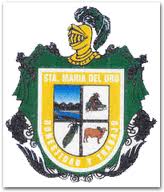 --------Acto seguido, el Sindico del Ayuntamiento, C. Fortunato Sandoval Farías, manifiesta que existe quórum legal para sesionar. En uso de la voz el Presidente Municipal, Eleazar Medina Chávez, declara: “el inicio de la Sesión”.------------------------------------------------------------------------------------------------A continuación el Secretario General y Sindico del Ayuntamiento, el C. Fortunato Sandoval Farías Da lectura a la propuesta de orden del día.-------- ---------------------------------------------------------------------------------------------------------------------------------------------------------------------------------------------------------------Punto primero: Palabras de bienvenida, Lista de asistencia y declaración de quórum legal.------------------------------------------------------------------------------------------------------------------------------------------------------------------------------------------------Punto segundo: Se dispensa la lectura del acta anterior y se somete aprobación el orden del día que se le fue entregado anexo a la convocatoria a cada uno de los integrantes del cabildo.----- ---------------------------------------------------------------------------------------------------------------------------------------------------------Punto tercero: Aprobación de la sesión ordinaria celebrada el  día 14  de Noviembre  del año dos mil diecisiete 2017.----------------------------------------------------------------------------------------------------------------------------------------------------------Acto seguido el Presidente Municipal, El C. Eleazar Medina Chávez, solicita se de lectura, para que se someta  aprobación punto a punto de los cuales fueron entregados anexos a la convocatoria de la presente sesión a cada uno de los integrantes del cabildo, siguiendo la apertura del acto protocolario, para que se dicte la resolución a ello, pidiendo al Secretario Gral. Y Sindico que lo someta a votación. El Secretario Gral. Y Síndico del H. Ayuntamiento, C. Fortunato Sandoval Farías. Pide la votación e informa al Presidente Municipal, el C. Eleazar Medina Chávez, el sentido en que se sometió el voto.----------------------------------------------------------------------------------------En relación al primer punto  de los anexos que se les  entregaron junto con la convocatoria, el Secretario Gral. Y Síndico del Ayuntamiento, C. Fortunato Sandoval Farías Manifiesta que ya se ha dado cumplimiento a dicho punto, relativo a palabras de bienvenida,  lista de asistencia y declaración de quórum legal. Declara abierta la discusión de la propuesta de referencia, sírvanse manifestar el voto, una vez discutido  este es aprobado por decisión unánime. ---------------------------------------------------------------------------------------------------------------------------------------------------------------------------------- En relación al segundo punto  de los anexos que se les  entregaron junto con la convocatoria, el Secretario General y Síndico el C. Fortunato Sandoval Farías, da lectura a la propuesta de aprobación referente al punto número segundo Se dispensa la lectura del acta anterior y se somete aprobación el orden del día que se le fue entregado anexo a la convocatoria a cada uno de ustedes. Declara abierta la discusión y en su caso aprobación de la propuesta de referencia, sírvase manifestar su voto, una vez discutido  este es aprobado por decisión unánime.---------------------------------------------------------------------------------------------------------------------------------------------------------------------En relación al tercer punto de los anexos que se les  entregaron junto con la convocatoria, el Secretario General y Sindico del H. Ayuntamiento, C. Fortunato Sandoval Farías. Somete  aprobación la sesión ordinaria que estamos llevando a cabo hoy 14 de Noviembre del 2017 dos mil diecisiete.    Declara   abierta    la  discusión de   la propuesta  de referencia,  sírvase manifestar  su voto,  una vez discutido  este es aprobado por decisión unánime. ---------------------------------------------------------------------------------------------------------------------------------------------------------------------------------------------------En relación al cuarto punto de los anexos que se les  entregaron junto con la convocatoria el Secretario General y Sindico el C. Fortunato Sandoval Farías. Solicita el desahogo referente a la propuesta del C. Eleazar Medina Chávez, el pago del cheque No. 3771 a nombre de Eleazar Medina Chávez, Por la cantidad de $25,200.00 (veinticinco mil doscientos  pesos 00/100 M.N.), por concepto de pago de nominas a trabajadores eventuales de chaponeo el tramo carretero  del puente de cipoco al Crucero de las Playas, Declara abierta la discusión de la propuesta de referencia, sírvase manifestar su voto, una vez discutido  este es aprobado por decisión unánime. -----------------------------------------------------------------------------------------------------------------------En relación al quinto punto de los anexos que se les  entregaron junto con la convocatoria el Secretario General y Sindico el C. Fortunato Sandoval Farías. Solicita el desahogo referente a la propuesta de El C. Eleazar Medina Chávez, quien somete aprobación, el pago del cheque No. 3772 a nombre de Eleazar Medina Chávez, Por la cantidad de $25,200.00 (veinticinco mil doscientos  pesos 00/100 M.N.), por concepto de pago de nominas a trabajadores eventuales de chaponeo el tramo carretero  del puente de cipoco al Crucero de las Playas,  Declara abierta la discusión y en su caso aprobación, de la propuesta de referencia, una vez discutido  este es aprobado por decisión unánime.----------------------------------------------------------------------------------------------------------------------------------------------------------------------------------------------------------------------------------------------------------------En relación al sexto punto de los anexos que se les  entregaron junto con la convocatoria el Secretario General y Sindico el C. FORTUNATO SANDOVAL FARÍAS. Solicita el desahogo referente a la propuesta de El C. Eleazar Medina Chávez, quien somete aprobación, el pago de cheque No.3774, Por la cantidad de $2,000.00 (dos mil  pesos 90/100 M.N.) por concepto de apoyo a Asociación Ganadera Local de Este Municipio, para gastos administrativos. Declara abierta la discusión y en su caso aprobación, de la propuesta de referencia, una vez discutido  este es aprobado por decisión unánime.----------------------------------------------------------------------------------------------------------------------------------------------------------------------------------------------------------------------En relación al séptimo punto de los anexos que se les  entregaron junto con la convocatoria el Secretario General y Sindico el C. Fortunato Sandoval Farías Solicita el desahogo referente a la propuesta de El C. Eleazar Medina Chávez somete aprobación al H. Ayuntamiento, el pago de cheque no. 3775, Por la cantidad de $ 3,571.16 (tres mil quinientos setenta y un pesos 16/100 M.N.)  Por concepto de pago de viáticos a personal que trabaja dentro el Ayuntamiento. Llámese: combustible, consumos alimenticios, refacciones menores, etc. Declara abierta la discusión y en su caso aprobación, de la propuesta de referencia, una vez discutido  este es aprobado por decisión unánime .------------------------------------------------------------------------------------------------------------------------------------------------------------------------------------------------ ---En relación al octavo punto de los anexos que se les  entregaron junto con la convocatoria el Secretario General y Sindico el C. Fortunato Sandoval Farías. Solicita el desahogo referente a la propuesta de El C. Eleazar Medina Chávez, quien somete aprobación al H. Ayuntamiento, el pago de cheque no. 3776,  por la cantidad de $5,395.42 (cinco mil trescientos noventa y cinco pesos 42/100 M.N.). A nombre de  Benito Aguilar Becerril, pago viáticos a personal que labora dentro de de seguridad pública Municipal. Declara abierta la discusión y en su caso aprobación, de la propuesta de referencia, una vez discutido  este es aprobado por decisión unánime.------------------------------------------------------------------------------------------------------------------------------ ---En relación al noveno punto de los anexos que se les  entregaron junto con la convocatoria el Secretario General y Sindico el C. Fortunato Sandoval Farías Solicita el desahogo referente a la propuesta de El C. Eleazar Medina Chávez, quien somete aprobación, al H. Ayuntamiento, el pago de cheque No. 3777. Por la cantidad de $ 3,509.00 (tres mil quinientos nueve pesos 00/100 M.N.). A nombre de Laura Ávila Magallon, por concepto de pago de consumos alimenticios para personal de esta presidencia municipal. Declara abierta la discusión y en su caso aprobación, de la propuesta de referencia, una vez discutido  este es aprobado por decisión unánime.-----------------------------------------------------------------------------------------------------------------------------------------------------------------------------------------------------------------------------------------En relación al décimo punto de los anexos que se les  entregaron junto con la convocatoria el Secretario General y Sindico el C. Fortunato Sandoval Farías. Solicita el desahogo referente a la propuesta de El C. Eleazar Medina Chávez, quien somete aprobación, al H. Ayuntamiento, el cheque No. 3778 Por la cantidad de $9356.08 (nueve mil trescientos cincuenta y seis  pesos 08/100 M.N.). A nombre de Fortunato Sandoval Farías, por concepto de pago a viáticos a secretario General y sindico. Declara abierta la discusión y en su caso aprobación, de la propuesta de referencia, una vez discutido  este es aprobado por decisión unánime.------------------------------------------------------------------------------------------------------------------------------------------------------------- ---En relación al décimo primer punto de los anexos que se les  entregaron junto con la convocatoria el Secretario General y Sindico el C. Fortunato Sandoval Farías. Solicita el desahogo referente a la propuesta de El C. Eleazar Medina Chávez, quien somete aprobación, al H. Ayuntamiento, el pago de cheque No. 3779. Por la cantidad de $ 8,000.00  (ocho mil pesos 00/100 M.N.). A nombre de Fernando Rodríguez Núñez, pago de nomina a maestro que imparte clases en la localidad de la Aurora.  Declara abierta la discusión y en su caso aprobación, de la propuesta de referencia, una vez discutido  este es aprobado por decisión unánime .-----------------------------------------------------------------------------------------------------------------------------------------------------------------En relación al punto décimo segundo de los anexos que se les  entregaron junto con la convocatoria el Secretario General y Sindico el C. Fortunato Sandoval Farías. Solicita el desahogo referente a la propuesta de El C. Eleazar Medina Chávez, quien somete aprobación, al H. Ayuntamiento, el pago de cheque No.3780. A nombre de Fernando Rodríguez Sánchez, Por la cantidad de $ 12,000.00 (doce mil pesos 00/100 M.N.). Por concepto de pago de aguinaldo a Profesor que imparte clases en la localidad de la Aurora Declara  abierta la discusión y en su caso aprobación, de la propuesta de referencia, una vez discutido  este es aprobado por decisión unánime.-------------------------------------------------------------------------------------------------------------------En relación al décimo tercero punto de los anexos que se les  entregaron junto con la convocatoria el Secretario General y Sindico el C. Fortunato Sandoval Farías. Solicita el desahogo referente a la propuesta de El C. Eleazar Medina Chávez, quien somete aprobación, al H. Ayuntamiento el pago de cheque No. 3781  Por la cantidad de 11,731.88 (once mil setecientos treinta y un mil pesos 88/ 100 M.N.). a Nombre de Benito Aguilar Becerril, por concepto de pago de viáticos a personal del departamento  de Seguridad Pública Municipal. Declara abierta la discusión y en su caso aprobación, de la propuesta de referencia, una vez discutido  este es aprobado por decisión unánime.-----------------------------------------------------------------------------------------------------------------------------------------------------------------------------------------------En relación al décimo cuarto punto de los anexos que se les  entregaron junto con la convocatoria el Secretario General y Sindico el C. Fortunato Sandoval Farías. Solicita el desahogo referente a la propuesta de El C. Eleazar Medina Chávez, quien somete aprobación, al H. Ayuntamiento, el pago de cheque No.3782 Por la cantidad de $ 23,416.40 (veinte tres mil cuatrocientos dieciséis pesos 40/100 M.N.). A nombre de  Eleazar Medina Chávez, por concepto de pago de viáticos a presidente Municipal, llámese combustible, productos alimenticios, recargas telefónicas etc.  Declara abierta la discusión y en su caso aprobación, de la propuesta de referencia, una vez discutido  este es aprobado por decisión unánime.-----------------------------------------------------------------------------------------------------------------------------------------------------------En relación al décimo quinto punto de los anexos que se les  entregaron junto con la convocatoria el Secretario General y Sindico el C. Fortunato Sandoval Farías. Solicita el desahogo referente a la propuesta de El C. Eleazar Medina Chávez, quien somete aprobación, al H. Ayuntamiento, el pago de cheque No.3783, Por la cantidad de $30,000.00 (treinta mil pesos 00/100 M.N.). A nombre de Alonso López López,  por concepto de pago de viáticos a personal que trabaja en este Ayuntamiento en las diferentes áreas administrativas, llámese combustible, consumos alimenticios, recargas telefónicas, apoyo a personas de bajos recursos. Declara abierta la discusión y en su caso aprobación, de la propuesta de referencia, una vez discutido  este es aprobado por decisión unánime.------------------------------------------------------------------------------------------------------------------------------------------------------En relación al décimo sexto punto de los anexos que se les  entregaron junto con la convocatoria el Secretario General y Sindico el C. Fortunato Sandoval Farías. Solicita el desahogo referente a la propuesta de El C. Eleazar Medina Chávez, quien somete aprobación, al H. Ayuntamiento, el pago de cheque No. 3784, Por la cantidad de $ 6,770.80 (seis mil setecientos setenta pesos 80/100 M.N.) a nombre de Oscar Rodríguez Sánchez, por concepto de pago de viáticos a director de Planeación. Declara abierta la discusión y en su caso aprobación, de la propuesta de referencia, una vez discutido  este es aprobado por decisión unánime .--------------------------------------------------------------------------------------------------------------------------------------------------------------------En relación al décimo séptimo punto de los anexos que se les  entregaron junto con la convocatoria el Secretario General y Sindico el C. Fortunato  Sandoval Farías. Solicita el desahogo referente a la propuesta de El C. Eleazar Medina Chávez, quien somete aprobación, al H. Ayuntamiento, el pago de cheque No.3805, Por la cantidad de $ 126,175.40 (ciento veintiséis mil ciento setenta y cinco pesos 40/100 M. a nombre de Alonso López López, por concepto de pago de nomina a trabajadores permanentes, y la cantidad de $352,363.80 (trescientos cincuenta y dos mil trescientos sesenta y tres pesos  80/100 MN) trabajadores permanentes que reciben  el pago de sueldo por medio electrónico. Declara abierta la discusión y en su caso aprobación, de la propuesta de referencia, una vez discutido  este es aprobado por decisión unánime .--------------------------------------------------------------------------------------------------------------------------------------------------------------------------------------------------En relación al décimo octavo punto de los anexos que se les  entregaron junto con la convocatoria el Secretario General y Sindico el C. Fortunato Sandoval Farías. Solicita el desahogo referente a la propuesta de El C. Eleazar Medina Chávez, quien somete aprobación, al H. Ayuntamiento, el pago de cheque No.3806, Por la cantidad de $77,697.00 (sesenta y siete mil seiscientos noventa y siete pesos 00/100 M.N.).  a nombre de Alonso López López, por concepto de pago nomina  a trabajadores eventuales que laboran en este Ayuntamiento y la cantidad de $77,697.00 (setenta y siete mil seiscientos noventa y siete pesos 00/100 MN) a trabajadores eventuales que reciben el pago de manera electrónica Declara abierta la discusión y en su caso aprobación, de la propuesta de referencia, una vez discutido  este es aprobado por decisión unánime .----------------------------------------------------------------------------------------------------------------------------------------------------------------- ---En relación al décimo noveno punto de los anexos que se les  entregaron junto con la convocatoria el Secretario General y Sindico el C. Fortunato Sandoval Farías. Solicita el desahogo referente a la propuesta de El C. Eleazar Medina Chávez, quien somete aprobación, al H. Ayuntamiento, el pago cheque No.3807, Por la cantidad de $ 12,600.00 (doce mil seiscientos  pesos 00/100 M.N.). A nombre de Alonso López López, por concepto de pago a personas que realizan limpieza de las calles principales de esta cabecera municipal. Declara abierta la discusión y en su caso aprobación, de la propuesta de referencia, una vez discutido  este es aprobado por decisión unánime .---------------------------------------------------------------------------------------------------------------------------------------------------------------------------------------------------En relación al vigésimo punto de los anexos que se les  entregaron junto con la convocatoria el Secretario General y Sindico el C. Fortunato Sandoval Farías. Solicita el desahogo referente a la propuesta de El C. Eleazar Medina Chávez, quien somete aprobación, al H. Ayuntamiento, el pago de cheque No.3808, Por la cantidad de $34,000.00 (treinta y cuatro mil pesos 00/100 M.N.). A nombre de Alonso López López,  por concepto de pago de apoyo a estudiantes que se encuentran estudiando en diferentes ciudades la Universidad. Declara abierta la discusión y en su caso aprobación, de la propuesta de referencia, una vez discutido  este es aprobado por decisión unánime.----------------------------------------------------------------------------------------------------------------------------------------------------------------------------------------------------En relación al vigésimo primero punto de los anexos que se les  entregaron junto con la convocatoria el Secretario General y Sindico el C. Fortunato Sandoval Farías Solicita el desahogo referente a la propuesta de El C. Eleazar Medina Chávez, quien somete aprobación, al H. Ayuntamiento, el pago, Por la cantidad de $15,129.60 (quince mil ciento veintinueve pesos 60/100 M.N.). Por concepto de pago de nomina a trabajadores de carácter permanente del departamento de Seguridad Pública (director y Auxiliar de Protección Civil) a los cuales se les efectúa su pago de manera electrónica. Declara abierta la discusión y en su caso aprobación, de la propuesta de referencia, una vez discutido  este es aprobado por decisión unánime.-------------------------------------------------------------------------------------------------------------------En relación al vigésimo segundo punto de los anexos que se les  entregaron junto con la convocatoria el Secretario General y Sindico el C. Fortunato Sandoval Farías. Solicita el desahogo referente a la propuesta de El C. Eleazar Medina Chávez, quien somete aprobación, al H. Ayuntamiento, el pago de cheque No. 3810. Por la cantidad de $ 2,500.00 (dos  mil quinientos pesos 00/100 M.N.)A nombre de Alonso López López. Por concepto de pago a maestro que imparte  clases en el preescolar de la Aurora.-Declara abierta la discusión y en su caso aprobación, de la propuesta de referencia, una vez discutido  este es aprobado por decisión unánime.---------------------------------------------------------------------------------------------------------------En relación al vigésimo tercero punto de los anexos que se les  entregaron junto con la convocatoria el Secretario General y Sindico el C. Fortunato Sandoval Farías. Solicita el desahogo referente a la propuesta de El C. Eleazar Medina Chávez, quien somete aprobación, al H. Ayuntamiento, el pago de cheque No. 3811. Por la cantidad de $3,000.00 (tres mil pesos 00/100.M.N.).A nombre de Alonso López López, por concepto de pago de apoyo a Nélida  Barajas Díaz  personas de bajos recursos que no tienen fuente de ingresos para la compra de alimentos y medicamentos. Declara abierta la discusión y en su caso aprobación, de la propuesta de referencia, una vez discutido  este es aprobado por  decisión unánime.---------------------------------------------------------------------------------------------------------------------------------En relación al vigésimo cuarto punto de los anexos que se les  entregaron junto con la convocatoria el Secretario General y Sindico el C. Fortunato Sandoval Farías. Solicita el desahogo referente a la propuesta de El C. Eleazar Medina Chávez, quien somete aprobación, al H. Ayuntamiento, el pago de cheque No.3812. Por la cantidad de $7,560.00 (siete mil quinientos sesenta pesos 00/100.M.N.).A nombre de Alonso López López, por concepto de pago a maestros de Bachillerato que Imparte clases en la localidad de la Aurora, Declara abierta la discusión y en su caso aprobación, de la propuesta de referencia, una vez discutido  este es aprobado por decisión unánime .------------------------------------------------------------------------------------------------------------------En relación al vigésimo quinto punto de los anexos que se les  entregaron junto con la convocatoria el Secretario General y Sindico el C. Fortunato Sandoval Farías. Solicita el desahogo referente a la propuesta de El C. Eleazar Medina Chávez, quien somete aprobación, al H. Ayuntamiento, el pago de cheque No.3813. Por la cantidad de $9,780.00  (nueve mil setecientos ochenta pesos 00/100.M.N.).A nombre de Alonso López López, por concepto de pago a maestros que imparten clases en el bachillerato en la Zona Ejidal. Declara abierta la discusión y en su caso aprobación, de la propuesta de referencia, una vez discutido  este es aprobado por decisión unánime.---------------------------------------------------------------------------------------------------------------- ---En relación al vigésimo sexto punto de los anexos que se les  entregaron junto con la convocatoria el Secretario General y Sindico el C. Fortunato Sandoval Farías. Solicita el desahogo referente a la propuesta de El C. Eleazar Medina Chávez, quien somete aprobación, al H. Ayuntamiento, el pago de cheque No.3802, a nombre de Alonso López López  Por la cantidad de $11,300.00 (once mil trescientos pesos /100 M.N.) por concepto de pago de arrendamiento de terrenos que están al servicio de esta presidencia municipal para rellenos sanitario, antenas de internet y radiocomunicación. Declara abierta la discusión y en su caso aprobación, de la propuesta de referencia, una vez discutido  este es aprobado por decisión unánime.--------------------------------------------------------------------------------------------------------------- ---En relación al vigésimo séptimo punto de los anexos que se les  entregaron junto con la convocatoria el Secretario General y Sindico el C. Fortunato Sandoval Farías. Solicita el desahogo referente a la propuesta de El C. Eleazar Medina Chávez, quien somete aprobación, al H. Ayuntamiento, el pago de Cheque numero 3803 a nombre de Alonso López López, Por la cantidad de $8,500.00 (ocho mil quinientos pesos 00/100 M.N.) por concepto de pago de Arrendamiento de locales que están al servicio de esta presidencia municipal para diferentes usos, llámese: cocheras, bodegas y/o oficinas.  Declara abierta la discusión y en su caso aprobación, de la propuesta de referencia, una vez discutido  este es aprobado por decisión unánime.--------------------------------------------------------------------------------------------------------------------------------------------------------------------------------------------En relación al vigésimo octavo punto de los anexos que se les  entregaron junto con la convocatoria el Secretario General y Sindico el C. Fortunato Sandoval Farías. Solicita el desahogo referente a la propuesta de El C. Eleazar Medina Chávez, quien somete aprobación, al H. Ayuntamiento, el pago de cheque numero, 3804 a nombre de Alonso López López, Por la cantidad de $35,000.00 (treinta y cinco mil pesos 00/100 M.N.) por concepto de apoyo a personas de bajos recursos que no cuentan con ingreso suficiente para la compra de medicamentos y alimentos.  Declara abierta la discusión y en su caso aprobación, de la propuesta de referencia, una vez discutido  este es aprobado por decisión unánime.---------------------------------------------------------------------------------------------------------------------------------------------------------------------En relación al vigésimo noveno punto de los anexos que se les  entregaron junto con la convocatoria el Secretario General y Sindico el C. Fortunato Sandoval Farías. Solicita el desahogo referente a la propuesta de El C. Eleazar Medina Chávez, quien somete aprobación, al H. Ayuntamiento, el pago de cheque No.3785, Por la cantidad de $ 30,000.00 (treinta mil pesos 00/100 M. a nombre de Alonso López López, Por concepto de pago de viáticos a  diferentes empleados de este Ayuntamiento, llámese combustible, consumos alimenticios, apoyo a personas de bajos recursos, etc. Declara abierta la discusión y en su caso aprobación, de la propuesta de referencia, una vez discutido  este es aprobado por decisión unánime.----------------------------------------------------------------------------------------------------------------------------------En relación al trigésimo punto de los anexos que se les  entregaron junto con la convocatoria el Secretario General y Sindico el C. Fortunato Sandoval Farías. Solicita el desahogo referente a la propuesta de El C. Eleazar Medina Chávez, quien somete aprobación, al H. Ayuntamiento, El pago de cheque numero 3809, Por la cantidad de $8,000.00  (ocho mil  pesos 00/100.M.N.).A nombre de Alonso López López, por concepto de pago a maestros que imparten clases en la escuela telesecundaria en la localidad de la Aurora. Declara abierta la discusión y en su caso aprobación, de la propuesta de referencia, una vez discutido  este es aprobado por decisión unánime.-------------------------------------------------------------------------------------------------------------------En relación al trigésimo primero punto de los anexos que se les  entregaron junto con la convocatoria el Secretario General y Sindico el C. Fortunato Sandoval Farías. Solicita el desahogo referente a la propuesta de El C. Eleazar Medina Chávez, quien somete aprobación, al H. Ayuntamiento, el pago de cheque No.3787, a nombre de Gustavo Sandoval Carranza, Por la cantidad de $4,200.00 (cuatro mil doscientos pesos 00/100 M.N.) por concepto de pago de nominas de trabajador de eventual en el muro de la localidad del Tepehuaje. Declara abierta la discusión y en su caso aprobación, de la propuesta de referencia, una vez discutido  este es aprobado por decisión unánime.-------------------------------------------------------------------------------------------------------------------------------------------------------------------------------------En relación al trigésimo segundo punto de los anexos que se les  entregaron junto con la convocatoria el Secretario General y Sindico el C. Fortunato Sandoval Farías. Solicita el desahogo referente a la propuesta de El C. Eleazar Medina Chávez, quien somete aprobación, al H. Ayuntamiento, el pago de cheque No.3788 Por la cantidad de 119,330.00 (ciento diecinueve mil trescientos treinta pesos 00/100.M.N.).A nombre de CFE Suministrador de Servicios Básicos, por concepto de pago de energía eléctrica para la población, comunidades aledañas, e instituciones de enseñanza y organismos públicos.  Declara abierta la discusión y en su caso aprobación, de la propuesta de referencia, una vez discutido  este es aprobado por  decisión unánime.---------------------------------------------------------------------------------------------------------------------------------------------------------------------------------------------------En relación al trigésimo tercero punto de los anexos que se les  entregaron junto con la convocatoria el Secretario General y Sindico el C. Fortunato Sandoval Farías. Solicita el desahogo referente a la propuesta de El C. Eleazar Medina Chávez, quien somete aprobación, al H. Ayuntamiento, el pago de cheque No.3790, Por la cantidad de $ 56,409.00  (cincuenta y seis mil cuatrocientos nueve  pesos 00/100 M.N.). A nombre de CFE Suministrador de Servicios Básicos, por concepto de pago de de energía eléctrica en comunidades aledañas, plazas públicas y calles de toda la población. Declara abierta la discusión y en su caso aprobación, de la propuesta de referencia, una vez discutido  este es aprobado por decisión unánime.----------------------------------------------------------------------------------------------------------------------------------------------------------------------------------------------En relación al trigésimo cuarto punto de los anexos que se les  entregaron junto con la convocatoria el Secretario General y Sindico el C. Fortunato Sandoval Farías. Solicita el desahogo referente a la propuesta de El C. Eleazar Medina Chávez, quien somete aprobación, al H. Ayuntamiento, el pago de Cheque numero 3791, a nombre de Eleazar Medina Chávez, Por la cantidad de $28,600.06 (veintiocho mil seiscientos pesos 06/100 M.N.) por concepto de pago de viáticos a presidente municipal, llámese combustible, consumos alimenticios, recargas telefónicas etc. Declara abierta la discusión y en su caso aprobación, de la propuesta de referencia, una vez discutido  este es aprobado por decisión unánime.----------------------------------------------------------------------------------------------------------------------------------------------------------------En relación al trigésimo quinto punto de los anexos que se les  entregaron junto con la convocatoria el Secretario General y Sindico el C. Fortunato Sandoval Farías. Solicita el desahogo referente a la propuesta de El C. Eleazar Medina Chávez, quien somete aprobación, al H. Ayuntamiento, el pago de de cheque numero 3792. A nombre de Eleazar Medina Chávez, Por la cantidad de $16,200.00 (dieciséis mil doscientos pesos 00/100 M.N.) Por concepto de pago de nomina de trabajadores eventuales pago por chaponeo en la localidad de El carrizo (villa Morelos) perteneciente a la zona Ejidal. Declara abierta la discusión y en su caso aprobación, de la propuesta de referencia, una vez discutido  este es aprobado por decisión unánime.----------------------------------------------------------------------------------------------------------------------------------En relación al trigésimo sexto punto de los anexos que se les  entregaron junto con la convocatoria el Secretario General y Sindico el C. Fortunato Sandoval Farías. Solicita el desahogo referente a la propuesta de El C. Eleazar Medina Chávez, quien somete aprobación, al H. Ayuntamiento, el pago de de cheque numero 3793. A nombre de Eleazar Medina Chávez, Por la cantidad de $8,700.00 (ocho mil setecientos pesos 00/100 M.N.) Por concepto de pago de nomina de trabajadores eventuales pago por chaponeo en la localidad de Petacala perteneciente a la zona Ejidal.  Declara abierta la discusión y en su caso aprobación, de la propuesta de referencia, una vez discutido  este es aprobado por decisión unánime.---------------------------------------------------------------------------------------------------------------------------------------------------------------------En relación al trigésimo séptimo punto de los anexos que se les  entregaron junto con la convocatoria el Secretario General y Sindico el C. Fortunato Sandoval Farías. Solicita el desahogo referente a la propuesta de El C. Eleazar Medina Chávez, quien somete aprobación, al H. Ayuntamiento, el pago de de cheque numero 3794. A nombre de Eleazar Medina Chávez, Por la cantidad de $11,700.00 (once mil setecientos pesos 00/100 M.N.) Por concepto de pago de nomina de trabajadores eventuales pago por chaponeo en la localidad de Panales perteneciente a la zona Ejidal.   Declara abierta la discusión y en su caso aprobación, de la propuesta de referencia, una vez discutido  este es aprobado por decisión unánime.---------------------------------------------------------------------------------------------------------------------------------------------En relación al trigésimo octavo punto de los anexos que se les  entregaron junto con la convocatoria el Secretario General y Sindico el C. Fortunato Sandoval Farías. Solicita el desahogo referente a la propuesta de El C. Eleazar Medina Chávez, quien somete aprobación, al H. Ayuntamiento, el pago de de cheque numero 3795. A nombre de Eleazar Medina Chávez, Por la cantidad de $19,800.00 (diecinueve mil ochocientos pesos 00/100 M.N.) Por concepto de pago de nomina de trabajadores eventuales pago por chaponeo en la localidad de Plátanos, perteneciente a la zona Ejidal.  Declara abierta la discusión y en su caso aprobación, de la propuesta de referencia, una vez discutido  este es aprobado por decisión unánime.----------------------------------------------------------------------------------------------------------------------------------En relación al trigésimo noveno punto de los anexos que se les  entregaron junto con la convocatoria el Secretario General y Sindico el C. Fortunato Sandoval Farías. Solicita el desahogo referente a la propuesta de El C. Eleazar Medina Chávez, quien somete aprobación, al H. Ayuntamiento, el pago de cheque numero 3796, A nombre de  Benito Aguilar Becerril, Por la cantidad de $6,338.41 (seis mil trescientos treinta y ocho pesos 41/100 M.N.) por concepto de pago de viáticos a comandante de seguridad Publica. Declara abierta la discusión y en su caso aprobación, de la propuesta de referencia, una vez discutido  este es aprobado por decisión unánime.--------------------------------------------------------------------------------------------------------------------------------------------------------------------------------------------------------------------En relación al cuadragésimo punto de los anexos que se les  entregaron junto con la convocatoria el Secretario General y Sindico el C. Fortunato Sandoval Farías. Solicita el desahogo referente a la propuesta de El C. Eleazar Medina Chávez, quien somete aprobación, al H. Ayuntamiento, el pago de cheque numero 3797, A nombre de  Antonio González Ochoa, Por la cantidad de $3,700.00 (tres mil setecientos pesos 00/100 M.N.) por concepto de pago de nomina a trabajador que prestó su servicio destechando la casa de descanso en el Panteón Municipal. Declara abierta la discusión y en su caso aprobación, de la propuesta de referencia, una vez discutido  este es aprobado por decisión unánime.----------------------------------------------------------------------------------------------------------------------------------------------------------------En relación al cuadragésimo primero punto de los anexos que se les  entregaron junto con la convocatoria el Secretario General y Sindico el C. Fortunato Sandoval  Farías. Solicita el desahogo referente a la propuesta de El C. Eleazar Medina Chávez, quien somete aprobación, al H. Ayuntamiento, el pago de cheque numero 3798, A nombre de  Jovita Carranza Pulido, Por la cantidad de $7,557.40 (siete mil quinientos cincuenta y siete pesos 40/100 M.N.) por concepto de pago de consumos alimenticios del personal de esta presidencia Municipal. Declara abierta la discusión y en su caso aprobación, de la propuesta de referencia, una vez discutido  este es aprobado por decisión unánime.----------------------------------------------------------------------------------------------------------------------------------------------------------------------------------------En relación al cuadragésimo segundo punto de los anexos que se les  entregaron junto con la convocatoria el Secretario General y Sindico el C. Fortunato Sandoval Farías. Solicita el desahogo referente a la propuesta de El C. Eleazar Medina Chávez, quien somete aprobación al H. Ayuntamiento, el pago de cheque numero 3799, A nombre de  Rafael Soto Lomeli, Por la cantidad de $4,000.00 (cuatro mil pesos 00/100 M.N.) por concepto de apoyo Instituciones Educativa. Declara abierta la discusión y en su caso aprobación, de la propuesta de referencia, una vez discutido  este es aprobado por decisión unánime.----------------------------------------------------------------------------------------------------------------------------------------------------------------------------------------En relación al cuadragésimo tercero punto de los anexos que se les  entregaron junto con la convocatoria el Secretario General y Sindico el C. Fortunato Sandoval Farías. Solicita el desahogo referente a la propuesta de El C. Eleazar Medina Chávez, quien somete aprobación, al H. Ayuntamiento, el pago de cheque numero 3800, A nombre de Tereza de Jesús Barajas Farías, Por la cantidad de $1,050.00 (mil cincuenta pesos 00/100 M.N.) por concepto de finiquito a trabajador que se desempeñaba como Oficial mayor del Ayuntamiento. Declara abierta la discusión y en su caso aprobación, de la propuesta de referencia, una vez discutido  este es aprobado por decisión unánime.-----------------------------------------------------------------------------------------------------------------------------------------------------------------------------------------------En relación al cuadragésimo cuarto punto de los anexos que se les  entregaron junto con la convocatoria el Secretario General y Sindico el C. Fortunato Sandoval Farías. Solicita el desahogo referente a la propuesta de El C. Eleazar Medina Chávez, quien somete aprobación, al H. Ayuntamiento, el pago de la transferencia numero 8789900. A nombre de Sistema Para el Desarrollo Integral de Familia, Por la cantidad de $75,000.00 (setenta y cinco mil pesos 00/100 M.N.) por concepto de pago de subsidio al Sistema DIF Municipal. Declara abierta la discusión y en su caso aprobación, de la propuesta de referencia, una vez discutido  este es aprobado por decisión unánime.-------------------------------------------------------------------------------------------------------------------------------------------------------------------------------------------En relación al cuadragésimo quinto punto de los anexos que se les  entregaron junto con la convocatoria el Secretario General y Sindico el C. Fortunato Sandoval Farías. Solicita el desahogo referente a la propuesta de El C. Eleazar Medina Chávez, quien somete aprobación, al H. Ayuntamiento, el pago de cheque numero 3801. A nombre de Alonso López López, Por la cantidad de $30,000.00 (treinta mil pesos 00/100 M.N.) por concepto de viáticos a diferentes empleados del Ayuntamiento, llámese: combustible, papelería, pago de fertilizantes para espacios públicos, etc. Declara abierta la discusión y en su caso aprobación, de la propuesta de referencia, una vez discutido  este es aprobado por decisión unánime.---------------------------------------------------------------------------------------------------------------------------------------------En relación al cuadragésimo sexto punto de los anexos que se les  entregaron junto con la convocatoria el Secretario General y Sindico el C. Fortunato Sandoval Farías. Solicita el desahogo referente a la propuesta de El C. Eleazar Medina Chávez, quien somete aprobación, al H. Ayuntamiento, el pago de cheque No.3786. Por la cantidad de $19,200.00 (diecinueve mil doscientos  pesos 00/100.M.N.). A nombre de Alonso López López, por concepto de pago de viáticos a personal que labora dentro del Ayuntamiento, llámese combustible, productos alimenticios etc. Declara abierta la discusión y en su caso aprobación, de la propuesta de referencia, una vez discutido  este es aprobado por decisión unánime.----------------------------------------------------------------------------------------------------------------------------------En relación al cuadragésimo séptimo punto de los anexos que se les  entregaron junto con la convocatoria el Secretario General y Sindico el C. Fortunato Sandoval Farías Solicita el desahogo referente a la propuesta de El C. Eleazar Medina Chávez, quien somete aprobación, al H. Ayuntamiento, el pago del cheque numero 3814, Por la cantidad de $30,000.00 (treinta mil  pesos 00/100 M.N.) a nombre de Alonso López López,  por concepto de pago de viáticos con dinero de caja, a trabajadores que se desempeñan en diferentes áreas del Ayuntamiento, llámese: Combustible, consumos alimenticios, apoyo a gestor voluntario de adultos mayores, pago a trabajadores eventuales etc. Declara abierta la discusión y en su caso aprobación, de la propuesta de referencia, una vez discutido  este es aprobado por decisión unánime.------------------------------------------------------------------------------------------------------------------------------------------------------------------------------------------------------------------------------------------------------------------------En relación al cuadragésimo octavo punto de los anexos que se les  entregaron junto con la convocatoria el Secretario General y Sindico el C. Fortunato Sandoval Farías. Solicita el desahogo referente a la propuesta de El C. Eleazar Medina Chávez, quien somete aprobación, al H. Ayuntamiento, el pago de transferencia  numero 6755945. A nombre INFRA SA DE CV, Por la cantidad de $2,000.00 (dos mil pesos 00/100 M.N.) por concepto de pago renta de tanque de oxígeno para personas que se encuentran convalecientes de salud y no tienen recursos para atender esta necesidad.  Declara abierta la discusión y en su caso aprobación, de la propuesta de referencia, una vez discutido  este es aprobado por decisión unánime.---------------------------------------------------------------------------------------------------------------------------------------------En relación al cuadragésimo noveno punto de los anexos que se les  entregaron junto con la convocatoria el Secretario General y Sindico el C. Fortunato Sandoval Farías. Solicita el desahogo referente a la propuesta de El C. Eleazar Medina Chávez, quien somete aprobación, al H. Ayuntamiento, el pago de cheque numero 3815. A nombre  de Benito Aguilar Becerril, Por la cantidad de $8,573.57 (ocho mil quinientos setenta y tres pesos 57/100 M.N.) por concepto de pago de viáticos a comandante de seguridad Pública Municipal. Declara abierta la discusión y en su caso aprobación, de la propuesta de referencia, una vez discutido  este es aprobado por decisión unánime.----------------------------------------------------------------------------------------------------------------------------------------------------------------------------------------------------En relación al quincuagésimo punto de los anexos que se les  entregaron junto con la convocatoria el Secretario General y Sindico el C. Fortunato Sandoval Farías. Solicita el desahogo referente a la propuesta de El C. Eleazar Medina Chávez, quien somete aprobación, al H. Ayuntamiento, el pago de la transferencia No.22238082. A nombre de Secretaria de Hacienda y crédito Público, Por la cantidad de $104,804.00 (ciento cuatro mil ochocientos cuatro  pesos 00/100 M.N.) por concepto de de retenciones ISR por salario a trabajadores. Declara abierta la discusión y en su caso aprobación, de la propuesta de referencia, una vez discutido  este es aprobado por decisión unánime.---------------------------------------------------------------------------------------------En relación al quincuagésimo primero punto de los anexos que se les  entregaron junto con la convocatoria el Secretario General y Sindico el C. Fortunato Sandoval Farías. Solicita el desahogo referente a la propuesta de El C. Eleazar Medina Chávez quien somete aprobación, al H. Ayuntamiento, el pago cheque numero 3816. A nombre de Eleazar medina Chávez, Por la cantidad de $40,000.00 (cuarenta mil pesos 00/100 M.N.) por concepto de pago de   viáticos a presidente Municipal, llámese: Combustible, Productos alimenticios, recargas telefónicas, refacciones para vehículos del Ayuntamiento, etc. Declara abierta la discusión y en su caso aprobación, de la propuesta de referencia, una vez discutido  este es aprobado decisión unánime.---------------------------------------------------------------------------------------------En relación al quincuagésimo segundo punto de los anexos que se les  entregaron junto con la convocatoria el Secretario General y Sindico el C. Fortunato Sandoval Farías. Solicita el desahogo referente a la propuesta de El C. Eleazar Medina Chávez quien somete aprobación, al H. Ayuntamiento, el pago de cheque numero 3817. A nombre de Alonso López López, Por la cantidad de $17,400.00 (diecisiete mil cuatrocientos  pesos 00/100 M.N.) por concepto de pago  de nomina trabajadores que chaponearon caminos rurales en la localidad de Tepehuaje. Declara abierta la discusión y en su caso aprobación, de la propuesta de referencia, una vez discutido  este es aprobado por decisión unánime.---------------------------------------------------------------------------------------------------------------------------------------------------------------------En relación al quincuagésimo tercero punto de los anexos que se les  entregaron junto con la convocatoria el Secretario General y Sindico el C. Fortunato Sandoval Farías. Solicita el desahogo referente a la propuesta de El C. Eleazar Medina Chávez quien somete aprobación, al H. Ayuntamiento, el pago de cheque numero 3818, Por la cantidad de $40,570.00 (cuarenta mil quinientos setenta pesos 00/100 M.N.) a nombre de CFE Suministrador de Servicios Basicos, por concepto de pago de energía eléctrica en la zona ejidal. Declara abierta la discusión y en su caso aprobación, de la propuesta de referencia, una vez discutido  este es aprobado por decisión unánime.--------------------------------------------------------------------------------------------------------------------------------------------------------------------------------------------------------------------En relación al quincuagésimo cuarto punto de los anexos que se les  entregaron junto con la convocatoria el Secretario General y Sindico el C. Fortunato Sandoval Farías. Solicita el desahogo referente a la propuesta de El C. Eleazar Medina Chávez quien somete aprobación, al H. Ayuntamiento, el pago de cheque 3823. A nombre de Alonso López López, Por la cantidad de $28,800.00 (veintiocho mil ochocientos  pesos 00/100 M.N.) por concepto de pago de nomina a trabajadores que chaponeo brechas rurales principales en la localidad de Pilas. Declara abierta la discusión y en su caso aprobación, de la propuesta de referencia, una vez discutido  este es aprobado por decisión unánime.---------------------------------------------------------------------------------------------En relación al quincuagésimo quinto punto de los anexos que se les  entregaron junto con la convocatoria el Secretario General y Sindico el C. Fortunato Sandoval Farías. Solicita el desahogo referente a la propuesta de El C. Eleazar Medina Chávez quien somete aprobación, al H. Ayuntamiento, el pago de cheque numero 3820. A nombre de  Habacuc Cuevas Sánchez, Por la cantidad de $6,274.23 (seis mil doscientos setenta y cuatro pesos 23/100 M.N.) por concepto de pago de viáticos a Director de Obra Pública. Declara abierta la discusión y en su caso aprobación, de la propuesta de referencia, una vez discutido  este es aprobado por decisión unánime.------------------------------------------------------------------------------------------------------------------------------- ---En relación al quincuagésimo sexto punto de los anexos que se les  entregaron junto con la convocatoria el Secretario General y Sindico el C. Fortunato Sandoval Farías. Solicita el desahogo referente a la propuesta de El C. Eleazar Medina Chávez quien somete aprobación, al H. Ayuntamiento, el pago de cheque numero 3821. A nombre de  Alonso López López, Por la cantidad de $12,304.22 (doce mil trescientos cuatro pesos 22/100 M.N.) por concepto de pago de viáticos a personal del Ayuntamiento y apoyo a personas de bajos recursos, así como pago gestor voluntario pensión adulto mayor.  Declara abierta la discusión y en su caso aprobación, de la propuesta de referencia, una vez discutido  este es aprobado por decisión unánime.------------------------------------------------------------------------------------------------------------ ---En relación al quincuagésimo séptimo punto de los anexos que se les  entregaron junto con la convocatoria el Secretario General y Sindico el C. Fortunato Sandoval Farías. Solicita el desahogo referente a la propuesta de El C. Eleazar Medina Chávez quien somete aprobación, al H. Ayuntamiento, el pago de cheque numero 3822. A nombre de  Alonso López López, Por la cantidad de $13,650.00 (trece mil seiscientos cincuenta pesos 00/100 M.N.) por concepto de pago de nomina a trabajadores que chaponearon la vía de acceso principal en el Municipio, en el tramo la Piedra ancha- entrada del pueblo. Declara abierta la discusión y en su caso aprobación, de la propuesta de referencia, una vez discutido  este es aprobado por decisión unánime.---------------------------------------------------------------------------------------------------------------En relación al quincuagésimo octavo punto de los anexos que se les  entregaron junto con la convocatoria el Secretario General y Sindico el C. Fortunato Sandoval Farías. Solicita el desahogo referente a la propuesta de El C. Eleazar Medina Chávez quien somete aprobación, al H. Ayuntamiento, el pago de la transferencia numero 6186931 y 8346415. A nombre de  María Lourdes Contreras Pérez, Por la cantidad de $12,500.10 (doce mil quinientos pesos 10/100 M.N.) por concepto de pago de mantenimiento a camión de volteó. Declara abierta la discusión y en su caso aprobación, de la propuesta de referencia, una vez discutido  este es aprobado por decisión unánime.---------------------------------------------------------------------------------------------------------------En relación al quincuagésimo noveno punto de los anexos que se les  entregaron junto con la convocatoria el Secretario General y Sindico el C. Fortunato Sandoval Farías. Solicita el desahogo referente a la propuesta de El C. Eleazar Medina Chávez quien somete aprobación, al H. Ayuntamiento,  el pago de la transferencia No.6391238. Por la cantidad de $107,550.00  (ciento siete mil quinientos cincuenta  pesos 00/100.M.N.). A nombre de Luis Bautista Zepeda, por concepto de pago de Combustible para vehículos del Ayuntamiento. Declara abierta la discusión y en su caso aprobación, de la propuesta de referencia, una vez discutido  este es aprobado por decisión unánime.-----------------------------------------------------------------------------------------------------------------------------------------------------------------------------------------------En relación al sexagésimo punto de los anexos que se les  entregaron junto con la convocatoria el Secretario General y Sindico el C. Fortunato Sandoval Farías. Solicita el desahogo referente a la propuesta de El C. Eleazar Medina Chávez quien somete aprobación, al H. Ayuntamiento, el pago de la transferencia numero 6394461, Por la cantidad de $3,480.00 (tres mil cuatrocientos ochenta pesos 00/100 M.N.) a nombre de Miguel  Contreras Vallejo,  por concepto de pago de grúa para traslado del camión de volteo del Ayuntamiento.  Declara abierta la discusión y en su caso aprobación, de la propuesta de referencia, una vez discutido  este es aprobado por decisión unánime.-------------------------------------------------------------------------------------------------------------------------------------------------------------------------------------------En relación al sexagésimo primero punto de los anexos que se les  entregaron junto con la convocatoria el Secretario General y Sindico el C. Fortunato Sandoval Farías. Solicita el desahogo referente a la propuesta de El C. Eleazar Medina Chávez quien somete aprobación, al H. Ayuntamiento, el pago de la transferencia numero 8346401,  Por la cantidad de $12,661.01 (doce mil seiscientos sesenta y uno  pesos 01/100 M.N.) a nombre de Delia Gonzalez Nieto. Por concepto de pago de Materiales para obra y fontaneri publica. Declara abierta la discusión y en su caso aprobación, de la propuesta de referencia, una vez discutido  este es aprobado por decisión unánime.----------------------------------------------------------------------------------------------------------------------------------------------------------------------------------------------------------------------En relación al sexagésimo segundo punto de los anexos que se les  entregaron junto con la convocatoria el Secretario General y Sindico el C. Fortunato Sandoval Farías. Solicita el desahogo referente a la propuesta de El C. Eleazar Medina Chávez quien somete aprobación, al H. Ayuntamiento, el pago de la transferencia numero 5654717, el pago Por la cantidad de $58,399.97 (cincuenta y ocho mil trescientos noventa y nueve pesos 97/100 M.N.) a nombre de Alexis Vargas Del Toro,  por concepto de pago de cemento gris tolteca para la obra de FONDEREG 2017. Declara abierta la discusión y en su caso aprobación, de la propuesta de referencia, una vez discutido  este es aprobado por decisión unánime.---------------------------------------------------------------------------------------------------------------------------------------------En relación al sexagésimo tercero punto de los anexos que se les  entregaron junto con la convocatoria el Secretario General y Sindico el C. Fortunato Sandoval Farías. Solicita el desahogo referente a la propuesta de El C. Eleazar Medina Chávez quien somete aprobación, al H. Ayuntamiento, el pago de la transferencia numero 5654726, Por la cantidad de $65,701.01 (sesenta y cinco mil setecientos uno  pesos 01/100 M.N.) a nombre de Constructora y Materiales Chico SA DE CV,  por concepto de pago de Cemento gris tolteca para la obra de FONDEREG 2017. Declara abierta la discusión y en su caso aprobación, de la propuesta de referencia, una vez discutido  este es aprobado por decisión unánime.---------------------------------------------------------------------------------------------------------------------------------------------En relación al sexagésimo cuarto punto de los anexos que se les  entregaron junto con la convocatoria el Secretario General y Sindico el C. Fortunato Sandoval Farías. Solicita el desahogo referente a la propuesta de El C. Eleazar Medina Chávez quien somete aprobación, al H. Ayuntamiento, el pago de la transferencia numero 5913783, el pago Por la cantidad de $25,113.35 (veinticinco mil ciento trece  pesos 35/100 M.N.) a nombre de Luis Bautista Zepeda,  por concepto de pago de combustible para maquinaria pesada. Declara abierta la discusión y en su caso aprobación, de la propuesta de referencia, una vez discutido  este es aprobado por decisión unánime.----------------------------------------------------------------------------------------------------------------------------------------------------------------------------------------------------------------------En relación al sexagésimo quinto punto de los anexos que se les  entregaron junto con la convocatoria el Secretario General y Sindico el C. Fortunato Sandoval Farías. Solicita el desahogo referente a la propuesta de El C. Eleazar Medina Chávez quien somete aprobación, al H. Ayuntamiento, el pago de la transferencia numero 5757518, Por la cantidad de $27,463.00 (veintisiete mil cuatrocientos sesenta y tres  pesos 00/100 M.N.) a nombre de  Power Depot,  por concepto de pago de cuerpo de Bomba y motor Flankin Jarano. Declara abierta la discusión y en su caso aprobación, de la propuesta de referencia, una vez discutido  este es aprobado por decisión unánime.------------------------------------------------------------------------------------------------------------------------------------------------------------------------------------------------------------------En relación al sexagésimo sexto punto de los anexos que se les  entregaron junto con la convocatoria el Secretario General y Sindico el C. Fortunato Sandoval Farías. Solicita el desahogo referente a la propuesta de El C. Eleazar Medina Chávez quien somete aprobación, al H. Ayuntamiento, el pago de la transferencia numero 5913787, Por la cantidad de $4,182.44 (cuatro mil ciento ochenta y dos pesos 44/100 M.N.) a nombre de Alexis Vargas Del Toro,  por concepto de pago de Comidas y Consumos Alimenticios para personal del Ayuntamiento. Declara abierta la discusión y en su caso aprobación, de la propuesta de referencia, una vez discutido  este es aprobado por decisión unánime.---------------------------------------------------------------------------------------------------------------------------------------------------------------------En relación al sexagésimo séptimo punto de los anexos que se les  entregaron junto con la convocatoria el Secretario General y Sindico el C. Fortunato Sandoval Farías. Solicita el desahogo referente a la propuesta de El C. Eleazar Medina Chávez quien somete aprobación, al H. Ayuntamiento, el pago de la transferencia numero 6411006, Por la cantidad de $107,580.00 (ciento siete mil quinientos ochenta pesos 00/100 M.N.) a nombre de Luis Bautista Zepeda,  por concepto de pago de combustible para vehículos del Ayuntamiento. Declara abierta la discusión y en su caso aprobación, de la propuesta de referencia, una vez discutido  este es aprobado por decisión unánime.-------------------------------------------------------------------------------------------------------------------------------------------------------------------------------------------En relación al sexagésimo octavo punto de los anexos que se les  entregaron junto con la convocatoria el Secretario General y Sindico el C. Fortunato Sandoval Farías. Solicita el desahogo referente a la propuesta de El C. Eleazar Medina Chávez quien somete aprobación, al H. Ayuntamiento, el pago de la transferencia numero 6755934, Por la cantidad de $9,000.00 (nueve mil  pesos 00/100 M.N.) a nombre de Edmundo Soto Montes,  por concepto de abogado para asesoría laboral a este Ayuntamiento. Declara abierta la discusión y en su caso aprobación, de la propuesta de referencia, una vez discutido  este es aprobado por decisión unánime.----------------------------------------------------------------------------------------------------------------------------------En relación al sexagésimo noveno punto de los anexos que se les  entregaron junto con la convocatoria el Secretario General y Sindico el C. Fortunato Sandoval Farías. Solicita el desahogo referente a la propuesta de El C. Eleazar Medina Chávez quien somete aprobación, al H. Ayuntamiento, el pago de la transferencia numero 7027238, Por la cantidad de $5,445.00 (ciento mil cuatrocientos cuarenta y cinco pesos 00/100 M.N.) a nombre de Emma Cristina Velazco Díaz,  por concepto de pago de Llantas para vehículos. Declara abierta la discusión y en su caso aprobación, de la propuesta de referencia, una vez discutido  este es aprobado por decisión unánime.-------------------------------------------------------------------------------------------------------------------En relación al Septuagésimo punto de los anexos que se les  entregaron junto con la convocatoria el Secretario General y Sindico el C. Fortunato Sandoval Farías. Solicita el desahogo referente a la propuesta de El C. Eleazar Medina Chávez quien somete aprobación, al H. Ayuntamiento, el pago del transferencia numero 7027245, Por la cantidad de $6,000.00 (seis mil pesos 00/100 M.N.) a nombre de Mayra Teresa Cárdenas Sosa,  por concepto de pago de renta de mobiliario para el Informe Gobierno 2017,   Declara abierta la discusión y en su caso aprobación, de la propuesta de referencia, una vez discutido  este es aprobado por decisión unánime.--------------------------------------------------------------------------------------------------------------------------------------------------------------------------------------------------------------------------------------------------En relación al Septuagésimo primero punto de los anexos que se les  entregaron junto con la convocatoria el Secretario General y Sindico el C. Fortunato Sandoval Farías. Solicita el desahogo referente a la propuesta de El C. Eleazar Medina Chávez quien somete aprobación, al H. Ayuntamiento, el pago del transferencia numero 7092056, Por la cantidad de $4,640.00 (cuatro mil seiscientos cuarenta pesos 00/100 M.N.) a nombre de Francisco Manuel Cuevas Hernández,  por concepto de pago de revisión de bombas e emulsores.   Declara abierta la discusión y en su caso aprobación, de la propuesta de referencia, una vez discutido  este es aprobado por decisión unánime.----------------------------------------------------------------------------------------------------------------------------------------------------------------------------------------------------En relación al Septuagésimo segundo punto de los anexos que se les  entregaron junto con la convocatoria el Secretario General y Sindico el C. Fortunato Sandoval Farías. Solicita el desahogo referente a la propuesta de El C. Eleazar Medina Chávez quien somete aprobación, al H. Ayuntamiento, el pago de la transferencia numero 8327154, Por la cantidad de $65,701.01 (sesenta y cinco mil setecientos uno  pesos 01/100 M.N.) a nombre de Constructora y Materiales Chico SA DE CV,  por concepto de pago de Cemento gris tolteca para la obra de FONDEREG 2017.   Declara abierta la discusión y en su caso aprobación, de la propuesta de referencia, una vez discutido  este es aprobado por decisión unánime.---------------------------------------------------------------------------------------------------------------------------------------------En relación al Septuagésimo tercer punto de los anexos que se les  entregaron junto con la convocatoria el Secretario General y Sindico el C. Fortunato Sandoval Farías. Solicita el desahogo referente a la propuesta de El C. Eleazar Medina Chávez quien somete aprobación, al H. Ayuntamiento, el pago del transferencia numero 8414791 y 8414796, ambas transferencias, Por la cantidad de $8,757.67 (ocho mil setecientos cincuenta y siete  pesos 67/100 M.N.) a nombre de RYPAOSA SA DE CV,  Declara abierta la discusión y en su caso aprobación, de la propuesta de referencia, una vez discutido  este es aprobado por decisión unánime.--------------------------------------------------------------------------------------------------------------------------------------------------------------En relación al Septuagésimo cuarto punto de los anexos que se les  entregaron junto con la convocatoria el Secretario General y Sindico el C. Fortunato Sandoval Farías. Solicita el desahogo referente a la propuesta de El C. Eleazar Medina Chávez quien somete aprobación, al H. Ayuntamiento, el pago del transferencia numero 8418128, 8418130, 8418133 y 8418138, Por la cantidad de $45,909.00 (cuarenta y cinco mil novecientos nueve pesos 00/100 M.N.) a nombre de La Merced de Sahuayo SA de CV, por concepto de pago de Artículos de limpieza, aguas y refrescos para esta presidencia Municipal. Declara abierta la discusión y en su caso aprobación, de la propuesta de referencia, una vez discutido  este es aprobado por decisión unánime.---------------------------------------------------------------------------------------------En relación al Septuagésimo quinto punto de los anexos que se les  entregaron junto con la convocatoria el Secretario General y Sindico el C. Fortunato Sandoval Farías. Solicita el desahogo referente a la propuesta de El C. Eleazar Medina Chávez quien somete aprobación, al H. Ayuntamiento, el pago del transferencia numero 8423873, Por la cantidad de $5,510.00 (cinco mil quinientos diez pesos 00/100 M.N.) a nombre de Luis Bautista Zepeda, por concepto de pago de combustible para vehículo de este Ayuntamiento. Declara abierta la discusión y en su caso aprobación, de la propuesta de referencia, una vez discutido  este es aprobado por decisión unánime.------------------------------------------------------------------------------------------------------------------------------------------------------------------------------------------------En relación al Septuagésimo sexto punto de los anexos que se les  entregaron junto con la convocatoria el Secretario General y Sindico el C. Fortunato Sandoval Farías. Solicita el desahogo referente a la propuesta de El C. Eleazar Medina Chávez quien somete aprobación, al H. Ayuntamiento, el pago del transferencia numero 8479391y 8479400, ambas Por la cantidad de $13,000.00 (trece mil pesos 00/100 M.N.) a nombre de Fidel Maldonado Ochoa, por concepto de pago de Llantas para vehiculos del Ayuntamiento. Declara abierta la discusión y en su caso aprobación, de la propuesta de referencia, una vez discutido  este es aprobado por decisión unánime.---------------------------------------------------------------------------------------------------------------En relación al Septuagésimo séptimo punto de los anexos que se les  entregaron junto con la convocatoria el Secretario General y Sindico el C. Fortunato Sandoval Farías. Solicita el desahogo referente a la propuesta de El C. Eleazar Medina Chávez quien somete aprobación, al H. Ayuntamiento, el pago del transferencia numero 8720805, 8720812, 8720819, todas Por la cantidad de $75,833.45 (setenta y cinco mil ochocientos treinta y tres pesos 45/100 M.N.) a nombre de Alexis Vargas Del Toro, por concepto de pago de Cemento para Obra FONDEREG, Material para construcción y Aguas y refrescos para esta presidencia municipal. Declara abierta la discusión y en su caso aprobación, de la propuesta de referencia, una vez discutido  este es aprobado por decisión unánime.--------------------------------------------------------------------------------------------------------------------------------------------------------------------En relación al Septuagésimo octavo punto de los anexos que se les  entregaron junto con la convocatoria el Secretario General y Sindico el C. Fortunato Sandoval Farías. Solicita el desahogo referente a la propuesta de El C. Eleazar Medina Chávez quien somete aprobación, al H. Ayuntamiento, el pago del transferencia 9313180, Por la cantidad de $85,000.00 (ochenta y cinco mil pesos 00/100 M.N.) a nombre de Jorge Andrés Díaz Sabedra, por concepto de pago de renta de moto conformadora para limpieza de caminos rurales dentro del Municipio. Declara abierta la discusión y en su caso aprobación, de la propuesta de referencia, una vez discutido  este es aprobado por decisión unánime.------------------------------------------------------------------------------------------------------------------------------------------------------------------En relación al Septuagésimo noveno punto de los anexos que se les  entregaron junto con la convocatoria el Secretario General y Sindico el C. Fortunato Sandoval Farías. Solicita el desahogo referente a la propuesta de El C. Eleazar Medina Chávez quien somete aprobación, al H. Ayuntamiento, el pago del transferencia numero 9338486, Por la cantidad de $24,707.95 (veinticuatro mil setecientos siete  pesos 95/100 M.N.) a nombre de Luis Bautista Zepeda, por concepto de pago de Combustible para maquinaria pesada que opera dentro del Municipio, limpiando caminos saca cosechas. Declara abierta la discusión y en su caso aprobación, de la propuesta de referencia, una vez discutido  este es aprobado por decisión unánime.-------------------------------------------------------------------------------------------------------------------En relación al octogésimo punto de los anexos que se les  entregaron junto con la convocatoria el Secretario General y Sindico el C. Fortunato Sandoval Farías. Solicita el desahogo referente a la propuesta de El C. Eleazar Medina Chávez quien somete aprobación, al H. Ayuntamiento, el pago del transferencia numero 9374871, 9374887,9374896, 9374907, 9374913, 9374918, 9374930, 9374933, 9385539,  el pago de todas las transferencias se efectuó,  Por la cantidad de $52,201.00 (cincuenta y dos mil doscientos uno pesos 00/100 M.N.) a nombre de Luis Fernando Contreras Rodríguez, por concepto de pago de Servicios y refacciones a vehículos del Ayuntamiento. pago de mangueras hidráulicas, pago de llantas para patrulla, pago de refacciones para patrulla, pago de mantenimiento de la Nissan Azul, pago de Batería aceite y refacciones y llanta para retroexcavadora. Declara abierta la discusión y en su caso aprobación, de la propuesta de referencia, una vez discutido  este es aprobado por decisión unánime.---------------------------------------------------------------------------------------------------------------------------------------------En relación al octogésimo primero punto de los anexos que se les  entregaron junto con la convocatoria el Secretario General y Sindico el C. Fortunato Sandoval Farías. Solicita el desahogo referente a la propuesta de El C. Eleazar Medina Chávez quien somete aprobación, al H. Ayuntamiento, el pago del transferencia numero 9385547, 9385564 y 9385580, todas las transferencias Por la cantidad de $8,920.40 (ocho mil novecientos veinte pesos 40/100 M.N.) a nombre de Vidal Torres Torres, por concepto de pago de mantenimiento a vehículos, reparación a la camioneta RAM, y reparación a Nissan Roja del Ayuntamiento. Declara abierta la discusión y en su caso aprobación, de la propuesta de referencia, una vez discutido  este es aprobado por decisión unánime.---------------------------------------------------------------------------------------------------------------------------------------------------------------------En relación al octogésimo segundo punto de los anexos que se les  entregaron junto con la convocatoria el Secretario General y Sindico el C. Fortunato Sandoval Farías. Solicita el desahogo referente a la propuesta de El C. Eleazar Medina Chávez quien somete aprobación, al H. Ayuntamiento, el pago del transferencia numero 9385589, Por la cantidad de $355,062.65 (trescientos cincuenta y cinco mil sesenta y dos pesos 65/100 M.N.) a nombre de VICTON SIX DE OCCIDENTE SA DE CV, por concepto de pago de renta de maquinaria para obra de FONDEREG 2017. Caminos principales del Municipio. Declara abierta la discusión y en su caso aprobación, de la propuesta de referencia, una vez discutido  este es aprobado por decisión unánime.------------------------------------------------------------------------------------------------------------------------------------------------------------------------------------------------En relación al octogésimo tercero punto de los anexos que se les  entregaron junto con la convocatoria el Secretario General y Sindico el C. Fortunato Sandoval Farías. Solicita el desahogo referente a la propuesta de El C. Eleazar Medina Chávez quien somete aprobación, al H. Ayuntamiento, el pago del transferencia numero 2028218,, Por la cantidad de $46,400.00 (cuarenta y seis mil cuatrocientos pesos 00/100 M.N.) a nombre de Juan Arturo López Chávez, por concepto de pago de renta de retroexcavadora para caminos principales del Municipio. Declara abierta la discusión y en su caso aprobación, de la propuesta de referencia, una vez discutido  este es aprobado por decisión unánime.---------------------------------------------------------------------------------------------------------------------------------------------------------------------En relación al octogésimo cuarto punto de los anexos que se les  entregaron junto con la convocatoria el Secretario General y Sindico el C. Fortunato Sandoval Farías. Solicita el desahogo referente a la propuesta de El C. Eleazar Medina Chávez quien somete aprobación, al H. Ayuntamiento, el pago de la transferencia numero 9485186, Por la cantidad de $103,999.97 (ciento tres mil novecientos noventa y nueve pesos 97/100 M.N.) a nombre de  Jorge Santiago Coronado valencia, por concepto de pago de tinacos de 1100 lts para apoyo a personas de bajos recursos del programa “Infraestructura Social Municipal” Declara abierta la discusión y en su caso aprobación, de la propuesta de referencia, una vez discutido  este es aprobado por decisión unánime.-----------------------------------------------------------------------------------------------------------------------------------------------------------------------------------------------------------------------------------------------------------------------En relación al octogésimo quinto punto de los anexos que se les  entregaron junto con la convocatoria el Secretario General y Sindico el C. Fortunato Sandoval Farías. Solicita el desahogo referente a la propuesta de El C. Eleazar Medina Chávez quien somete aprobación, al H. Ayuntamiento, el pago de la trasferencia 9537096, Por la cantidad de $183,528.73 (ciento ochenta y tres mil quinientos veintiocho pesos 73/100 M.N.) a nombre de  GRECO SUMINISTRO SA DE CV, por concepto de pago de material, piedra Arena y grava para la obra denominada Empedrado ahogado en el Libramiento, por el programa FONDEREG 2017. Declara abierta la discusión y en su caso aprobación, de la propuesta de referencia, una vez discutido  este es aprobado por decisión unánime.---------------------------------------------------------------------------------------------------------------------------------------------------------------------------------------------------------------------------------------------------------------------En relación al octogésimo sexto punto de los anexos que se les  entregaron junto con la convocatoria el Secretario General y Sindico el C. Fortunato Sandoval Farías. Solicita el desahogo referente a la propuesta de El C. Eleazar Medina Chávez quien somete aprobación, al H. Ayuntamiento, el pago de la trasferencia 6755949, Por la cantidad de $13,600.00 (trece mil seiscientos pesos 00/100 M.N.) a nombre de Jorge Andres Díaz Savedra por concepto de pago de traslado de maquinaria. Declara abierta la discusión y en su caso aprobación, de la propuesta de referencia, una vez discutido  este es aprobado por decisión unánime.------------------------------------------------------------------------------------------------------------------------------------------------------------------------------------------------------------------------------------------------------------------------En relación al octogésimo séptimo punto de los anexos que se les  entregaron junto con la convocatoria el Secretario General y Sindico el C. Fortunato Sandoval Farías. Solicita el desahogo referente a la propuesta de El C. Eleazar Medina Chávez quien somete aprobación, el pago de la trasferencia numero 8402608, Por la cantidad de $11,813.80 (once mil ochocientos trece pesos 80/100 M.N.) a nombre de Distribuidora de Combustible Mazatl SA DE CV, por concepto de pago de traslado de maquinaria. Declara abierta la discusión y en su caso aprobación, de la propuesta de referencia, una vez discutido  este es aprobado por decisión unánime.----------------------------------------------------------------------------------------------------------------------------------------------------------------------------------------------------En relación al octogésimo octavo punto de los anexos que se les  entregaron junto con la convocatoria el Secretario General y Sindico el C. Fortunato Sandoval Farías. Solicita el desahogo referente a la propuesta de El C. Eleazar Medina Chávez quien somete aprobación, el pago de la trasferencia numero 2927368, Por la cantidad de $7,565.60 (siete mil quinientos sesenta y cinco pesos 60/100 M.N.) a nombre de Selenia Medina ochoa, por concepto de pago de Viáticos a Encargada de Egresos mpal. Declara abierta la discusión y en su caso aprobación, de la propuesta de referencia, una vez discutido  este es aprobado por decisión unánime.--------------------------------------------------------------------------------------------------------------------------------------------------------------------------------------------------------------------------En relación al octogésimo noveno punto de los anexos que se les  entregaron junto con la convocatoria el Secretario General y Sindico el C. Fortunato Sandoval Farías. Solicita el desahogo referente a la propuesta de El C. Eleazar Medina Chávez quien somete aprobación, el pago de la trasferencia numero 3118156, Por la cantidad de $23,200.00 (veintitrés mil doscientos pesos 00/100 M.N.) a nombre de Eliseo López Núñez, por concepto de pago de Renta de Maquinaria para limpieza de Caminos rurales del Municipio. Declara abierta la discusión y en su caso aprobación, de la propuesta de referencia, una vez discutido  este es aprobado por decisión unánime.----------------------------------------------------------------------------------------------------------------------------------------------------------------------------------------------------En relación al Nonagésimo punto de los anexos que se les  entregaron junto con la convocatoria el Secretario General y Sindico el C. Fortunato Sandoval Farías. Solicita el desahogo referente a la propuesta de El C. Eleazar Medina Chávez quien somete aprobación, el pago de la trasferencia numero 6803725, Por la cantidad de $28,256.90 (veintiocho mil doscientos cincuenta y seis pesos 90/100 M.N.) a nombre de Distribuidora de Combustible Mazatl SA DE CV, por concepto de pago de combustible para maquinaria del Municipio. Declara abierta la discusión y en su caso aprobación, de la propuesta de referencia, una vez discutido  este es aprobado por decisión unánime.----------------------------------------------------------------------------------------------------------------------------------------------------------------------------------------------------En relación al Nonagésimo primero punto de los anexos que se les  entregaron junto con la convocatoria el Secretario General y Sindico el C. Fortunato Sandoval Farías. Solicita el desahogo referente a la propuesta de El C. Eleazar Medina Chávez quien somete aprobación, al H. Ayuntamiento, la transferencia No. 7321580, por la cantidad de $5,445.00 (cinco mil cuatrocientos cuarenta y cinco pesos 00/100 M.N) a nombre de Emma Toscano González., folio 2155,  por concepto de compra de  llantas para vehículos del Ayuntamiento. Declara abierta la discusión y en su caso aprobación, de la propuesta de referencia, una vez discutido  este es aprobado por decisión unánime.---------------------------------------------------------------------------------------------------------------------------------------------------------------------En relación al Nonagésimo segundo punto de los anexos que se les  entregaron junto con la convocatoria el Secretario General y Sindico el C. Fortunato Sandoval Farías. Solicita el desahogo referente a la propuesta de El C. Eleazar Medina Chávez quien somete aprobación, al H. Ayuntamiento, la transferencia No. 7363347, por la cantidad de $681,651.88 (seiscientos ochenta y un mil seiscientos cincuenta y un pesos 88/100 M.N) a nombre de José Alberto Venegas Ávila, por concepto de pago de  anticipo de paneles solares  por el programa Infraestructura Social Municipal. Declara abierta la discusión y en su caso aprobación, de la propuesta de referencia, una vez discutido  este es aprobado por decisión unánime.---------------------------------------------------------------------------------------------------------------------------------------------En relación al Nonagésimo tercero punto de los anexos que se les  entregaron junto con la convocatoria el Secretario General y Sindico el C. Fortunato Sandoval Farías. Solicita el desahogo referente a la propuesta de El C. Eleazar Medina Chávez quien somete aprobación, al H. Ayuntamiento, la transferencia No. 4213368, por la cantidad de $517,241.38 (quinientos diecisiete mil doscientos cuarenta y un pesos 38/100 M.N),  por concepto de aportación municipal la obra denominada: Rehabilitación del Libramiento Municipal con empedrado ahogado en concreto en ingreso a secundaria, en el Municipio de Santa María del Oro, Jalisco.  PORGRAMA FONDEREG 2017. Declara abierta la discusión y en su caso aprobación, de la propuesta de referencia, una vez discutido  este es aprobado por decisión unánime.-------------------------------------------------------------------------------------------------------------------En relación al Nonagésimo cuarto punto de los anexos que se les  entregaron junto con la convocatoria el Secretario General y Sindico el C. Fortunato Sandoval Farías. Solicita el desahogo referente a la propuesta de El C. Eleazar Medina Chávez quien somete aprobación, el pago de la trasferencia numero 4854017, Por la cantidad de $9,280.00 (nueve mil doscientos ochenta pesos 00/100 M.N.) a nombre de Albert de Jesús Guillen, por concepto de pago de sport de radios, notas informativas, sondeos y de mas transmitidos por la radio MASS Jalisco. Declara abierta la discusión y en su caso aprobación, de la propuesta de referencia, una vez discutido  este es aprobado por decisión unánime.----------------------------------------------------------------------------------------------------------------------------------------------------------------En relación al Nonagésimo quinto punto de los anexos que se les  entregaron junto con la convocatoria el Secretario General y Sindico el C. Fortunato Sandoval Farías. Solicita el desahogo referente a la propuesta de El C. Eleazar Medina Chávez quien somete aprobación, al H. Ayuntamiento, el pago de la trasferencia numero 6737027, Por la cantidad de $24,360.00 (veinticuatro mil trescientos sesenta pesos 00/100 M.N.) a nombre de Eliseo López Núñez, por concepto de pago de Renta de Maquinaria para limpieza de caminos rurales. Declara abierta la discusión y en su caso aprobación, de la propuesta de referencia, una vez discutido  este es aprobado por decisión unánime.------------------------------------------------------------------------------------------------------------------------------------------------------------------------------------------------En relación al Nonagésimo sexto punto de los anexos que se les  entregaron junto con la convocatoria el Secretario General y Sindico el C. Fortunato Sandoval Farías. Solicita el desahogo referente a la propuesta de El C. Eleazar Medina Chávez quien somete aprobación, al H. Ayuntamiento, el pago de la trasferencia numero 136963, 137017, 137068, 137114, 137153, 137196, Sumadas todas las transferencias se efectuó el pago, Por la cantidad de $37,116.80 (treinta y siete mil ciento dieciséis pesos 80/100 M.N.) a nombre de J. Jesús Sandoval López, por concepto de pago de Aceite para motor de vehículos, aguas y refrescos para personal de ayuntamiento, Productos alimenticios, Servicios de hospedaje a personas que nos visitan de diferentes secretarias. Declara abierta la discusión y en su caso aprobación, de la propuesta de referencia, una vez discutido  este es aprobado por decisión unánime.----------------------------------------------------------------------------------------------------------------------------------------------------------------------------------------En relación al Nonagésimo séptimo punto de los anexos que se les  entregaron junto con la convocatoria el Secretario General y Sindico el C. Fortunato Sandoval Farías. Solicita el desahogo referente a la propuesta de El C. Eleazar Medina Chávez quien somete aprobación, al H. Ayuntamiento, el pago de la trasferencia numero 137237, 137285, 137333, 137371, 137417, 137444, 137503, 137541, 167148, 193921, , Sumadas todas las transferencias se efectuó el pago, Por la cantidad de $52,205.04 (cincuenta y dos mil doscientos cinco pesos 04/100 M.N.) a nombre de J. Jesús Sandoval López, por concepto de pago de Aceite para motor de vehículos, aguas y refrescos para personal de ayuntamiento, Productos alimenticios, Servicios de hospedaje a personas que nos visitan de diferentes secretarias artículos de Limpieza, desechables, frutas y verduras para esta presidencia municipal. Declara abierta la discusión y en su caso aprobación, de la propuesta de referencia, una vez discutido  este es aprobado por decisión unánime.-------------------------------------------------------------------------------------------------------------------En relación al Nonagésimo octavo punto de los anexos que se les  entregaron junto con la convocatoria el Secretario General y Sindico el C. Fortunato Sandoval Farías. Solicita el desahogo referente a la propuesta de El C. Eleazar Medina Chávez quien somete aprobación, al H. Ayuntamiento, el pago de la trasferencia numero 193963, 194022, 194062 , 194103, 194149,  Sumadas todas las transferencias se efectuó el pago, Por la cantidad de $22,456.56 (veintidós mil cuatrocientos cincuenta y seis pesos 56/100 M.N.) a nombre de J. Jesús Sandoval López, por concepto de pago de Aceite para motor de vehículos, aguas y refrescos para personal de ayuntamiento, Productos alimenticios, Servicios de hospedaje a personas que nos visitan de diferentes secretarias artículos de Limpieza, desechables, frutas y verduras para esta presidencia municipal. Declara abierta la discusión y en su caso aprobación, de la propuesta de referencia, una vez discutido  este es aprobado por decisión unánime.-----------------------------------------------------------------------------------------------------------------------------------------------------------------En relación al Nonagésimo noveno punto de los anexos que se les  entregaron junto con la convocatoria el Secretario General y Sindico el C. Fortunato Sandoval Farías. Solicita el desahogo referente a la propuesta de El C. Eleazar Medina Chávez quien somete aprobación, al H. Ayuntamiento, el pago de la trasferencia numero 8926133, Por la cantidad de $292,136.52 (doscientos noventa y dos mil ciento treinta y seis pesos 52/100 M.N.) a nombre de José Alberto Venegas Ávila, por concepto de pago de Finiquito para dotación de panales solares por el programa Infraestructura Social Municipal 2017. Declara abierta la discusión y en su caso aprobación, de la propuesta de referencia, una vez discutido  este es aprobado por decisión unánime.---------------------------------------------------------------------------------------------En relación al centésimo punto de los anexos que se les  entregaron junto con la convocatoria el Secretario General y Sindico el C. Fortunato Sandoval Farías. Solicita el desahogo referente a la propuesta de El C. Eleazar Medina Chávez quien somete aprobación, al H. Ayuntamiento, el pago de la trasferencia numero 418853, Por la cantidad de $46,561.33 (cuarenta y seis mil quinientos sesenta y un pesos 33/100 M.N.) a nombre de Aceros Murillo SA DE CV, por concepto de pago de material para la construcción de techumbre en el Panteón Municipal. Declara abierta la discusión y en su caso aprobación, de la propuesta de referencia, una vez discutido  este es aprobado por decisión unánime.-----------------------------------------------------------------------------------------------------------------------------------------------------------------En relación al centésimo primero punto de los anexos que se les  entregaron junto con la convocatoria el Secretario General y Sindico el C. Fortunato Sandoval Farías. Solicita el desahogo referente a la propuesta de El C. Eleazar Medina Chávez quien somete aprobación, al H. Ayuntamiento, la autorización para la renta y contratación de maquinaria que opere dentro del Municipio. Declara abierta la discusión y en su caso aprobación, de la propuesta de referencia, una vez discutido  este es aprobado por decisión unánime.-----------------------------------------------------------------------------------------------------------------------------------------------------------------------------------------------En relación al centésimo segundo punto de los anexos que se les  entregaron junto con la convocatoria el Secretario General y Sindico el C. Fortunato Sandoval Farías. Solicita el desahogo referente a la propuesta de El C. Eleazar Medina Chávez quien somete aprobación, al H. Ayuntamiento, aprobación la obra denominada: REHABILITACION DE LA ESCUELA PRIMARIA JOSE MARIA MORELOS Y PAVON" CON CLAVE 14DPR1738M, EN LA LOCALIDAD DE LA AURORA. Con un monto de $ 1, 505,537.67 (Un millón Quinientos Cinco mil, quinientos treinta y siete pesos 67/100 M.N). Mediante el Programa FAIS 2017. Declara abierta la discusión y en su caso aprobación, de la propuesta de referencia, una vez discutido  este es aprobado por decisión unánime.------------------------------------------------------------------------------------------------------------------------------------------------------------------------------En relación al centésimo tercero punto de los anexos que se les  entregaron junto con la convocatoria el Secretario General y Sindico el C. Fortunato Sandoval Farías. Solicita el desahogo referente a la propuesta de El C. Eleazar Medina Chávez quien somete aprobación, al H. Ayuntamiento, la obra denominada: REHABILITACION DE LA ESCUELA PRIMARIA JOSE MARIA MORELOS Y PAVON" CON CLAVE 14DPR1738M, EN LA LOCALIDAD DE LA AURORA. Con un monto de $ 1, 505,537.67 (Un millón Quinientos Cinco mil, quinientos treinta y siete pesos 67/100 M.N). Para que se realice mediante CONCURSO POR INVITACION A CUANDO MENOS 3 EMPRESAS RESTRINGIDA. Programa FAIS 2017.  Declara abierta la discusión y en su caso aprobación, de la propuesta de referencia, una vez discutido  este es aprobado por decisión unánime.---------------------------------------------------------------------------------------------------------------------------------------------------------------------En relación al centésimo cuarto punto de los anexos que se les  entregaron junto con la convocatoria el Secretario General y Sindico el C. Fortunato Sandoval Farías. Solicita el desahogo referente a la propuesta de El C. Eleazar Medina Chávez quien somete aprobación, al H. Ayuntamiento, la obra denominada: « SUMINISTRO E INSTALACION DE 05 EQUIPOS GENERADORES DE ENERGIA SOLAR AUTONOMA QUE SE UBICARAN EN DIVERSAS COMUNIDADES DENTRO DEL MUNICIPIO EN COMENTO, LOS CUALES QUEDARAN EN TOTAL FUNCIONAMIENTO.» Bajo contrato N° SMO/FAIS/01/2017  Con una inversión de « $973,788.40 »«NOVECIENTOS SETENTA Y TRES MIL SETECIENTOS OCHENTA Y OCHOS  PESOS 40/100 M.N» Mediante el Programa FAIS 2017. Declara abierta la discusión y en su caso aprobación, de la propuesta de referencia, una vez discutido  este es aprobado por decisión unánime.---------------------------------------------------------------------------------------------------------------------------------------------------------------------En relación al centésimo quinto punto de los anexos que se les  entregaron junto con la convocatoria el Secretario General y Sindico el C. Fortunato Sandoval Farías. Solicita el desahogo referente a la propuesta de El C. Eleazar Medina Chávez quien somete aprobación, al H. Ayuntamiento, la autorización para  firma del contrato  N° SMO/FAIS/01/2017 con fecha del 16 de Octubre del 2017 a los ciudadanos « ELEAZAR MEDINA CHÁVEZ »Y « FORTUNATO SANDOVAL FARIAS »,PRESIDENTE MUNICIPAL, Y SECRETARIO Y SINDICO, RESPECTIVAMENTE,  EL C. «ALONSO LÓPEZ LÓPEZ», EN SU CARÁCTER DE ENCARGADO DE LA HACIENDA MUNICIPAL,  para la obra denominada: « SUMINISTRO E INSTALACION DE 05 EQUIPOS GENERADORES DE ENERGIA SOLAR AUTONOMA QUE SE UBICARAN EN DIVERSAS COMUNIDADES DENTRO DEL MUNICIPIO EN COMENTO, LOS CUALES QUEDARAN EN TOTAL FUNCIONAMIENTO.» Programa FAIS 2017.Declara abierta la discusión y en su caso aprobación, de la propuesta de referencia, una vez discutido  este es aprobado por decisión unánime.--------------------------------------------------------------------------------------------------------------------------------------------------------------------------------------------------------------------------------En relación al centésimo sexto punto de los anexos que se les  entregaron junto con la convocatoria el Secretario General y Sindico el C. Fortunato Sandoval Farías. Solicita el desahogo referente a la propuesta de El C. Eleazar Medina Chávez quien somete aprobación, al H. Ayuntamiento, EL CONTRATO No.  SMO/FAIS/01/2017 PARA LA OBRA DENOMINADA: « SUMINISTRO E INSTALACION DE 05 EQUIPOS GENERADORES DE ENERGIA SOLAR AUTONOMA QUE SE UBICARAN EN DIVERSAS COMUNIDADES DENTRO DEL MUNICIPIO EN COMENTO, LOS CUALES QUEDARAN EN TOTAL FUNCIONAMIENTO.» Ejecutada por el C. JOSE HERIBERTO VENEGAS AVIÑA DE LA EMPRESA DENOMINADA: «ELEVEN ELECTRIFICACIONES» REPRESENTADA POR « ING. ELFEDO VENEGAS AVIÑA » MEDIANTE  PODER OTORGADO A FAVOR,  BAJO ESCRITURA PUBLICA NUMERO 11,128 ONCE MIL CIENTO VEINTIOCHO FOLIOS 0053291 AL 0053289 PASADA ANTE LA FE DE NOTARIO PUBLICO No. 6  LIC. ALEJANDRO ELIZONDO VERDUZCO EN CIUDAD GUZMAN MUNICIPIO DE ZAPOTLAN, EL GRANDE, JALISCO. Declara abierta la discusión y en su caso aprobación, de la propuesta de referencia, una vez discutido  este es aprobado por decisión unánime.---------------------------------------------------------------------------------------------------------------------------------------------En relación al centésimo séptimo punto de los anexos que se les  entregaron junto con la convocatoria el Secretario General y Sindico el C. Fortunato Sandoval Farías. Solicita el desahogo referente a la propuesta de El C. Eleazar Medina Chávez quien somete aprobación, al H. Ayuntamiento, un periodo de ejecución: INICIANDO EL DÍA, « 17 DE OCTUBRE DEL 2017 », Y A CONCLUIRLA EL DÍA  « 31 DE OCTUBRE DEL 2017, CONSIGNANDO UN PERIODO DE « 15 » (« QUINCE ) DIAS NATURALES PARA LA EJECUCIÓN DE LA OBRA « SUMINISTRO E INSTALACION DE 05 EQUIPOS GENERADORES DE ENERGIA SOLAR AUTONOMA QUE SE UBICARAN EN DIVERSAS COMUNIDADES DENTRO DEL MUNICIPIO EN COMENTO, LOS CUALES QUEDARAN EN TOTAL FUNCIONAMIENTO.» PROGRAMA FAIS 2017. Declara abierta la discusión y en su caso aprobación, de la propuesta de referencia, una vez discutido  este es aprobado por decisión unánime.----------------------------------------------------------------------------------------------------------------------------------------------------------------------------------------------------------------------------------En relación al centésimo octavo punto de los anexos que se les  entregaron junto con la convocatoria el Secretario General y Sindico el C. Fortunato Sandoval Farías. Solicita el desahogo referente a la propuesta de El C. Eleazar Medina Chávez quien somete aprobación, al H. Ayuntamiento, aprobación la transferencia No. 7363347, con   un «70 % » de anticipo del monto equivalente a  « $ 681,651.88»« SEISCIENTOS OCHENTA Y UN MIL SEISCIENTOS CINCUENTA Y UN  PESOS 88/100 M.N» a nombre de JOSE HERIBERTO VENEGAS AVIÑA, folio F 44, por concepto pago para la adquisición de equipos,  en la obra denominada:« SUMINISTRO E INSTALACION DE 05 EQUIPOS GENERADORES DE ENERGIA SOLAR AUTONOMA QUE SE UBICARAN EN DIVERSAS COMUNIDADES DENTRO DEL MUNICIPIO EN COMENTO, LOS CUALES QUEDARAN EN TOTAL FUNCIONAMIENTO.» Programa FAIS 2017. Declara abierta la discusión y en su caso aprobación, de la propuesta de referencia, una vez discutido  este es aprobado por decisión unánime.---------------------------------------------------------------------------------------------------------------------------------------------------------------------En relación al centésimo noveno  punto de los anexos que se les  entregaron junto con la convocatoria el Secretario General y Sindico el C. Fortunato Sandoval Farías. Solicita el desahogo referente a la propuesta de El C. Eleazar Medina Chávez quien somete aprobación, al H. Ayuntamiento, EL CONTRATO No.  SMO/FAIS/02/2017 PARA LA OBRA DENOMINADA: REHABILITACION DE LA ESCUELA PRIMARIA JOSE MARIA MORELOS Y PAVON" CON CLAVE 14DPR1738M, EN LA LOCALIDAD DE LA AURORA. Ejecutada por el ING. ENRIQUE BENAVIDES MEJIA DE LA EMPRESA DENOMINADA: «CONSTRUBE» Con un periodo de ejecución: EL DIA 01 NOVIEMBRE DEL 2017  Y CONCLUIRA EL DIA 31 DE DICIEMBRE DEL 2017,Declara abierta la discusión y en su caso aprobación, de la propuesta de referencia, una vez discutido  este es aprobado por decisión unánime.-----------------------------------------------------------------------------------------------------------------------------------------------------------En relación al centésimo decimo punto de los anexos que se les  entregaron junto con la convocatoria el Secretario General y Sindico el C. Fortunato Sandoval Farías. Solicita el desahogo referente a la propuesta de El C. Eleazar Medina Chávez quien somete aprobación, al H. Ayuntamiento, la transferencia No. 5654749 por la cantidad de $ 699.94 (Seiscientos noventa y nueve pesos 94/100 M.N) a nombre de CONSTRUCTORA Y MATERIALES CHICO S.A DE C.V., folio 2206,  por concepto de compra de  malla electro soldada para la obra denominada: Rehabilitación del Libramiento Municipal con empedrado ahogado en concreto en ingreso a secundaria, en el Municipio de Santa María del Oro, Jalisco.  PORGRAMA FONDEREG 2017. Declara abierta la discusión y en su caso aprobación, de la propuesta de referencia, una vez discutido  este es aprobado por decisión unánime.-----------------------------------------------------------------------------------------------------------------------------------------------------------------------------------------------En relación al centésimo decimo primero  punto de los anexos que se les  entregaron junto con la convocatoria el Secretario General y Sindico el C. Fortunato Sandoval Farías. Solicita el desahogo referente a la propuesta de El C. Eleazar Medina Chávez quien somete aprobación, al H. Ayuntamiento, la transferencia No. 5654717 por la cantidad de $ 58, 399.97 (Cincuenta y Ocho mil, trescientos noventa y nueve pesos 97/100 M.N) a nombre de ALEXIS VARGAS DEL TORO, folio A 319,  por concepto de pago de cemento para la obra denominada: Rehabilitación del Libramiento Municipal con empedrado ahogado en concreto en ingreso a secundaria, en el Municipio de Santa María del Oro, Jalisco.  PORGRAMA FONDEREG 2017. Declara abierta la discusión y en su caso aprobación, de la propuesta de referencia, una vez discutido  este es aprobado por decisión unánime.---------------------------------------------------------------------------------------------------------------------------------------------En relación al centésimo decimo segundo  punto de los anexos que se les  entregaron junto con la convocatoria el Secretario General y Sindico el C. Fortunato Sandoval Farías. Solicita el desahogo referente a la propuesta de El C. Eleazar Medina Chávez quien somete aprobación, al H. Ayuntamiento, la transferencia No. 5654726 por la cantidad de $ 65.701.01 (Sesenta y cinco mil, setecientos un pesos 01/100 M.N) a nombre de CONSTRUCTORA Y MATERIALES CHICO S.A DE C.V., folio 2220,  por concepto de compra de  cemento para la obra denominada: Rehabilitación del Libramiento Municipal con empedrado ahogado en concreto en ingreso a secundaria, en el Municipio de Santa María del Oro, Jalisco.  PORGRAMA FONDEREG 2017. Declara abierta la discusión y en su caso aprobación, de la propuesta de referencia, una vez discutido  este es aprobado por decisión unánime.-------------------------------------------------------------------------------------------------------------------------------------------------------------------------------------------------------------------En relación al centésimo decimo tercero punto de los anexos que se les  entregaron junto con la convocatoria el Secretario General y Sindico el C. Fortunato Sandoval Farías. Solicita el desahogo referente a la propuesta de El C. Eleazar Medina Chávez quien somete aprobación, al H. Ayuntamiento, la 7ª nomina de trabajadores eventuales del lunes 02 de Octubre al sábado 07 de Octubre del 2017, Mediante Cheque No. 08, Con un monto de $ 32,400.00 (Treinta y dos mil cuatrocientos pesos 00/100 M.N) para la obra denominada: Rehabilitación del Libramiento Municipal con empedrado ahogado en concreto en ingreso a secundaria, en el Municipio de Santa María del Oro, Jalisco.  PORGRAMA FONDEREG 2017.Declara abierta la discusión y en su caso aprobación, de la propuesta de referencia, una vez discutido  este es aprobado por decisión unánime.-----------------------------------------------------------------------------------------------------------------------------------------------------------------En relación al centésimo decimo cuarto punto de los anexos que se les  entregaron junto con la convocatoria el Secretario General y Sindico el C. Fortunato Sandoval Farías. Solicita el desahogo referente a la propuesta de El C. Eleazar Medina Chávez quien somete aprobación, al H. Ayuntamiento, la 8ª nomina de trabajadores eventuales del lunes 09 de Octubre al sábado 14 de Octubre del 2017, Mediante Cheque No. 09, Con un monto de $ 32,400.00 (Treinta y dos mil cuatrocientos pesos 00/100 M.N) para la obra denominada: Rehabilitación del Libramiento Municipal con empedrado ahogado en concreto en ingreso a secundaria, en el Municipio de Santa María del Oro, Jalisco.  PORGRAMA FONDEREG 2017. Declara abierta la discusión y en su caso aprobación, de la propuesta de referencia, una vez discutido  este es aprobado por decisión unánime.-----------------------------------------------------------------------------------------------------------------------------------------------------------------En relación al centésimo decimo quinto punto de los anexos que se les  entregaron junto con la convocatoria el Secretario General y Sindico el C. Fortunato Sandoval Farías. Solicita el desahogo referente a la propuesta de El C. Eleazar Medina Chávez quien somete aprobación, al H. Ayuntamiento, la 9ª nomina de trabajadores eventuales del lunes 16 de Octubre al sábado 21 de Octubre del 2017, Mediante Cheque No. 10, Con un monto de $ 32,400.00 (Treinta y dos mil cuatrocientos pesos 00/100 M.N) para la obra denominada: Rehabilitación del Libramiento Municipal con empedrado ahogado en concreto en ingreso a secundaria, en el Municipio de Santa María del Oro, Jalisco.  PORGRAMA FONDEREG 2017. Declara abierta la discusión y en su caso aprobación, de la propuesta de referencia, una vez discutido  este es aprobado por decisión unánime.-----------------------------------------------------------------------------------------------------------------------------------------------------------------En relación al centésimo decimo sexto punto de los anexos que se les  entregaron junto con la convocatoria el Secretario General y Sindico el C. Fortunato Sandoval Farías. Solicita el desahogo referente a la propuesta de El C. Eleazar Medina Chávez quien somete aprobación, al H. Ayuntamiento, la 10ª nomina de trabajadores eventuales del lunes 23 de Octubre al sábado 28 de Octubre del 2017, Mediante Cheque No. 11, Con un monto de $ 32,400.00 (Treinta y dos mil cuatrocientos pesos 00/100 M.N) para la obra denominada: Rehabilitación del Libramiento Municipal con empedrado ahogado en concreto en ingreso a secundaria, en el Municipio de Santa María del Oro, Jalisco.  PORGRAMA FONDEREG 2017. Declara abierta la discusión y en su caso aprobación, de la propuesta de referencia, una vez discutido  este es aprobado por decisión unánime.-----------------------------------------------------------------------------------------------------------------------------------------------------------------En relación al centésimo decimo séptimo punto de los anexos que se les  entregaron junto con la convocatoria el Secretario General y Sindico el C. Fortunato Sandoval Farías. Solicita el desahogo referente a la propuesta de El C. Eleazar Medina Chávez quien somete aprobación, al H. Ayuntamiento, la transferencia No. 9537096 por la cantidad de $ 183,528.73 (Ciento ochenta y tres mil quinientos veinte y ocho pesos 73/100 M.N) a nombre de FERREMATERIALES PARA LA CONSTRUCCIÓN GRECO., folio 35,  por concepto de compra de  materiales para la obra denominada: Rehabilitación del Libramiento Municipal con empedrado ahogado en concreto en ingreso a secundaria, en el Municipio de Santa María del Oro, Jalisco.  PORGRAMA FONDEREG 2017.Declara abierta la discusión y en su caso aprobación, de la propuesta de referencia, una vez discutido  este es aprobado por decisión unánime.-----------------------------------------------------------------------------------------------------------------------------------------------------------------------------------------------En relación al centésimo decimo octavo punto de los anexos que se les  entregaron junto con la convocatoria el Secretario General y Sindico el C. Fortunato Sandoval Farías. Solicita el desahogo referente a la propuesta de El C. Eleazar Medina Chávez quien somete aprobación, al H. Ayuntamiento, la transferencia No. 9385589 por la cantidad de $ 355,062.65 (Trescientos cincuenta y cinco mil sesenta y dos pesos 65/100 M.N) a nombre de VOCTON SIX OCCIDENTE SA DE CV., folio 1323,  por concepto de renta de maquinaria para la obra denominada: Rehabilitación del Libramiento Municipal con empedrado ahogado en concreto en ingreso a secundaria, en el Municipio de Santa María del Oro, Jalisco.  PORGRAMA FONDEREG 2017. Declara abierta la discusión y en su caso aprobación, de la propuesta de referencia, una vez discutido  este es aprobado por decisión unánime.---------------------------------------------------------------------------------------------------------------------------------------------En relación al centésimo decimo noveno punto de los anexos que se les  entregaron junto con la convocatoria el Secretario General y Sindico el C. Fortunato Sandoval Farías. Solicita el desahogo referente a la propuesta de El C. Eleazar Medina Chávez quien somete aprobación, al H. Ayuntamiento, la transferencia No. 8926133, con   un «30 % » de finiquito del monto equivalente a  « $ 292, 136.52»«DOSCIENTOS NOVENTA Y DOS MIL, CIENTO TREINTA Y SEIS  PESOS 52/100 M.N» a nombre de JOSE HERIBERTO VENEGAS AVIÑA, folio F 47, por concepto FINIQUITO bajo contrato SMO/FAIS/01/2017,  en la obra denominada:« SUMINISTRO E INSTALACION DE 05 EQUIPOS GENERADORES DE ENERGIA SOLAR AUTONOMA QUE SE UBICARAN EN DIVERSAS COMUNIDADES DENTRO DEL MUNICIPIO EN COMENTO, LOS CUALES QUEDARAN EN TOTAL FUNCIONAMIENTO.» Programa FAIS 2017.Declara abierta la discusión y en su caso aprobación, de la propuesta de referencia, una vez discutido  este es aprobado por decisión unánime.-----------------------------------------------------------------------------------------------------------------------------------------------------------------------------------------------------------------En relación al centésimo vigésimo  punto de los anexos que se les  entregaron junto con la convocatoria el Secretario General y Sindico el C. Fortunato Sandoval Farías. Solicita el desahogo referente a la propuesta de El C. Eleazar Medina Chávez quien somete aprobación, al H. Ayuntamiento, la obra denominada: « SUMINISTRO E INSTALACION DE 05 EQUIPOS GENERADORES DE ENERGIA SOLAR AUTONOMA QUE SE UBICARAN EN DIVERSAS COMUNIDADES DENTRO DEL MUNICIPIO EN COMENTO, LOS CUALES QUEDARAN EN TOTAL FUNCIONAMIENTO.» Bajo contrato N° SMO/FAIS/03/2017  Con una inversión de « $973,788.40 »«NOVECIENTOS SETENTA Y TRES MIL SETECIENTOS OCHENTA Y OCHOS  PESOS 40/100 M.N» Mediante el Programa FAIS 2017. Declara abierta la discusión y en su caso aprobación, de la propuesta de referencia, una vez discutido  este es aprobado por decisión unánime.---------------------------------------------------------------------------------------------------------------------------------------------------------------------En relación al centésimo vigésimo primero punto de los anexos que se les  entregaron junto con la convocatoria el Secretario General y Sindico el C. Fortunato Sandoval Farías. Solicita el desahogo referente a la propuesta de El C. Eleazar Medina Chávez quien somete aprobación, al H. Ayuntamiento, la autorización para  firma del contrato  N° SMO/FAIS/02/2017 con fecha del 31 de Octubre del 2017 a los ciudadanos « ELEAZAR MEDINA CHÁVEZ »Y « FORTUNATO SANDOVAL FARIAS »,PRESIDENTE MUNICIPAL, Y SECRETARIO Y SINDICO, RESPECTIVAMENTE,  EL C. «ALONSO LÓPEZ LÓPEZ», EN SU CARÁCTER DE ENCARGADO DE LA HACIENDA MUNICIPAL,  para la obra denominada: REHABILITACION DE LA ESCUELA PRIMARIA JOSE MARIA MORELOS Y PAVON" CON CLAVE 14DPR1738M, EN LA LOCALIDAD DE LA AURORA. Con un monto de $ 1, 505,537.67 (Un millón Quinientos Cinco mil, quinientos treinta y siete pesos 67/100 M.N). Mediante el Programa FAIS 2017. Declara abierta la discusión y en su caso aprobación, de la propuesta de referencia, una vez discutido  este es aprobado por decisión unánime.--------------------------------------------------------------------------------------------------------------------------------------------------------------------------------------------------------------En relación al centésimo vigésimo segundo  punto de los anexos que se les  entregaron junto con la convocatoria el Secretario General y Sindico el C. Fortunato Sandoval Farías. Solicita el desahogo referente a la propuesta de El C. Eleazar Medina Chávez quien somete aprobación, al H. Ayuntamiento, la autorización y firma de convenio con el Gobierno del Estado de Jalisco, a través de la Secretaria de Cultura para el Fortalecimiento del Programa FOREMOBA 2016. El Secretario General propone a consideración  el presente punto de:-----------------------------------------------ACUERDO------------------------------------------ Se autoriza al Presidente Municipal el C. Eleazar Medina Chávez, al Sindico y Secretario General C. Fortunato Sandoval Farías, para que suscriban Convenio con Gobierno del Estado de Jalisco, como parte rectora en la ejecución del Proyecto Segunda Etapa Construcción y Rehabilitación del Centro Regional y Fomento y desarrollo de la Cultura Terracalentana, ubicado en la localidad de Santa María del oro, proyecto que fue presentado y autorizado en el programa Federal FOREMOBA 2017; establecido que la aportación será por $1,500,000.00 (un millón y quinientos mil pesos 00/100 MN), por parte de Gobierno Federal. Declara abierta la discusión y en su caso aprobación, de la propuesta de referencia, una vez discutido  este es aprobado por decisión unánime.-----------------------------------------------------------------------------------------------------------------------------------------------------------En relación al centésimo vigésimo tercero  punto de los anexos que se les  entregaron junto con la convocatoria el Secretario General y Sindico el C. Fortunato Sandoval Farías. Solicita el desahogo referente a la propuesta de El C. Eleazar Medina Chávez quien somete aprobación, al H. Ayuntamiento, Primero.- La autorización al municipio de Santa María del Oro, Jalisco , la realización de obra pública en el ejercicio fiscal 2017, por el monto de $3,000,000.00 (tres millones de pesos 00/100 M.N.) con recursos provenientes del Fondo FORTALECIMIENTO FINANCIERO PARA INVERSIÓN con cargo al Ramo General 23  Provisiones Salariales y Económicas, autorizado en el Presupuesto de Egresos de la Federación  para el ejercicio Fiscal 2017, los cuales estarán sujetos a las disposiciones previstas en el artículo 17 de la Ley de Disciplina Financiera de las Entidades Federativas y los Municipios.Relación de Obras a ejecutar:Segundo.- Se autoriza al Presidente Municipal, Síndico y al Tesorero para que suscriban los instrumentos jurídicos necesarios con el Gobierno del Estado, con el fin de  dar cumplimiento cabal al presente acuerdo.Tercero.- Se autoriza a la Secretaría de Planeación, Administración y Finanzas para que afecte las participaciones federales y/o estatales, hasta por el monto de la (s) obra (s) referida (s) en el punto Primero del presente Acuerdo y que en caso de incumplimiento en la ejecución de los recursos federales asignados sean retenidas. Declara abierta la discusión y en su caso aprobación, de la propuesta de referencia, una vez discutido  este es aprobado por decisión unánime.-----------------------------------------------------------------------------------------------------------------------------------------------------------------------En relación al centésimo vigésimo cuarto punto de los anexos que se les  entregaron junto con la convocatoria el Síndico y Secretario Gral. El C. Fortunato Sandoval Farías, Somete el desahogo referente a los asuntos generales.  Declara abierta la discusión y en su caso aprobación de la propuesta de referencia, sírvase manifestar si existe asunto a tratar,  una vez discutido  y sin existir otro asunto este es aprobado por decisión unánime.---------------------------------------------------------------------------------------------------------------En relación al centésimo vigésimo quinto punto de los anexos que se les entregaron junto con la convocatoria, no habiendo más asuntos que tratar, siendo las ___________ (                                                                      ) día  14 de Noviembre de 2017, el Presidente Municipal, el C. Eleazar Medina Chávez, declara: “clausurada esta sesión ordinaria de H. Ayuntamiento”. -----------------------------------------------------------------------------------------------------------Levantándose la presente acta, en cumplimiento a lo dispuesto por los artículos anterior mente citados. Artículos 53 fracción 1 y 3, de la Ley de Gobierno de Administración Pública Municipal de Estado de Jalisco. “Doy fe”: el Secretario  General y Sindico del H. Ayuntamiento de Santa María del Oro, Jalisco.-----------------------------------------------------------------------------------------H. Ayuntamiento de Santa María del Oro, Jalisco.------------------------------------------------C. Eleazar Medina ChávezPresidente Municipal-------------------------------------------------	               ---------------------------------------------C. Angélica María Barajas Vaca                                    C. Leonel González Barajas                              Regidor                                                                               Regidor.-----------------------------------------------                       	-----------------------------------------              C. Alma Rosa López Chávez        	                      C. Benjamín Chávez Mendoza                                     Regidor 	                                                           Regidor           ----------------------------------------	                                    -----------------------------------------        C.    Mayra Adelaida Chávez Chávez                               C. Israel Sandoval Rodríguez                                 Regidor                                                                          Regidor-------------------------------------------                                                     C. J. Joaquín Cisneros Carranza	                                                                          Regidor---------------------------------------------	                           -----------------------------------------                C. Lilia Sandoval Chávez	        C. Gerónimo López Jiménez                            Regidor	                                                                   Regidor_________________________________C. Fortunato Sandoval Farías.Secretario General Y Síndico-----------------------------------------------------------------------------------------------------------------------------------------------------------------------------------------------------------------------------------------------------------------------------------------------------------------------------------------------------------------------------------------------------------------------------------------------------------------------------------------------------------------------------------------------------------------------------------------------------------------------------------------------------------------------------------------------------------------------------------------------------------------------------------------------------------------------------------------------------------------------------------------------------------------------------------------------------------------------------------------------------------------------------------------------------------------------------------------------------------------------------------------------------------------------------------------------------------------------------------------------------------------------------------------------------No.Nombra  de ObraMonto1REHABILITACION CENTRO DE SALUD, EN EL MUNICIPIO DE SANTA MARIA DEL ORO, EN EL ESTADO DE JALISCO$3, 000,000.00